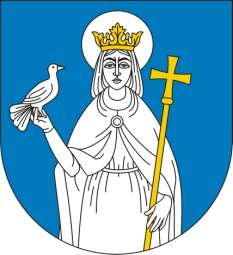 GMINA TUCHOLAplac Zamkowy 1, 89-500 TucholaSPECYFIKACJA WARUNKÓW ZAMÓWIENIANazwa zamówienia:„Rozbudowa dróg publicznych kategorii gminnej nr 010755C – ul. Kościuszki, 010735C ul. Grunwaldzka (część) i nr 010783C – ul. Piastowska w Tucholi”Numer sprawy: ZP.271.2.3.2024.ASTryb udzielenia zamówienia: tryb podstawowy bez negocjacji	Przedmiot zamówienia:    robota budowlana    dostawa    usługaZATWIERDZIŁ:Tadeusz KowalskiBurmistrz Tucholi Tuchola, dnia 13 lutego 2024 r. Ogłoszenie o zamówieniu opublikowano i zamieszczono:1) w Biuletynie Zamówień Publicznych dnia 24.01.2024 r., nr ogłoszenia: 2024/BZP 00062085/01,2) na stronie internetowej prowadzonego postępowania dostępnej pod adresem: https://platformazakupowa.pl/tuchola  dniu  24.01.2024 r.oraz informację o zamieszczonym ogłoszeniu na stronie Biuletynu Informacji Publicznej  www.bip.miasto.tuchola w dniu 24.01.2024 r.Ogłoszenie o zmianie ogłoszenia:1) w Biuletynie Zamówień Publicznych dnia 06.02.2024 r., nr ogłoszenia: 2024/BZP 00093146/01,2) na stronie internetowej prowadzonego postępowania dostępnej pod adresem: https://platformazakupowa.pl/tuchola  dniu  06.02.2024 r.oraz informację o zamieszczonym ogłoszeniu na stronie Biuletynu Informacji Publicznej  www.bip.miasto.tuchola w dniu 06.02.2024 r.Ogłoszenie o zmianie ogłoszenia:1) w Biuletynie Zamówień Publicznych dnia 13.02.2024 r., nr ogłoszenia: 2024/BZP 00103925/01,2) na stronie internetowej prowadzonego postępowania dostępnej pod adresem: https://platformazakupowa.pl/tuchola  dniu  13.02.2024 r.oraz informację o zamieszczonym ogłoszeniu na stronie Biuletynu Informacji Publicznej  www.bip.miasto.tuchola w dniu 13.02.2024 r.NAZWA ORAZ ADRES ZAMAWIAJĄCEGO, NR TELEFONU, ADRES POCZTY ELEKTRONICZNEJ ORAZ STRONY INTERNETOWEJ PROWADZONEGO POSTĘPOWANIAGmina Tuchola, plac Zamkowy 1, 89 – 500 Tuchola	www.bip.miasto.tucholatel.: +48 52 56 42 500, fax: +48 52 334 21 38strona internetowa prowadzonego postępowania dostępna pod adresem: https://platformazakupowa.pl/tucholae-mail: przetargi212@tuchola.pl1.2. Adres strony internetowej, na której udostępniane będą zmiany i wyjaśnienia treści SWZoraz inne dokumenty zamówienia bezpośrednio związane z postępowaniem o udzielenie zamówienia.W postępowaniu o udzielenie zamówienia komunikacja pomiędzy Zamawiającym a Wykonawcami w szczególności składanie pytań, ofert, zawiadomień, wyjaśnień oraz inne dokumenty zamówienia bezpośrednio związane z postępowaniem o udzielenie zamówienia będą udostępniane na stronie internetowej zamawiającego: https://platformazakupowa.pl/tuchola (link Profilu Nabywcy).TRYB UDZIELENIA ZAMÓWIENIA ORAZ POSTANOWIENIA OGÓLNEPostępowanie o udzielenie zamówienia publicznego prowadzone jest w trybie podstawowym bez negocjacji, na podstawie art. 275 pkt 1 ustawy z dnia 11 września 2019r. – Prawo zamówień publicznych (t.j.Dz. U. z 2023 r., poz. 1605z późn. zm.) zwanej dalej „ustawą Pzp”, oraz aktów wykonawczych do ustawy.Szacunkowa wartość przedmiotowego zamówienia nie przekracza progów unijnych w rozumieniu art. 3 ustawy Pzp. Zgodnie z art. 310 pkt 1 ustawy Pzp Zamawiający przewiduje możliwość unieważnienia przedmiotowego postępowania, jeżeli środki, które Zamawiający zamierzał przeznaczyć na sfinansowanie zamówienia, nie zostały mu przyznane .W zakresie nieuregulowanym niniejszą Specyfikacją Warunków Zamówienia, zwaną dalej „SWZ”, zastosowanie mają przepisy ustawy Pzp. Ilekroć w Specyfikacji Warunków Zamówienia i innych dokumentach dotyczących postępowania mowa jest o:ustawie Prawo zamówień publicznych - zwanej dalej ustawą, należy przez to rozumieć ustawę z dnia 11 września 2019r.  – Prawo zamówień publicznych (t.j. Dz. U. z 2023 r. poz. 1605z późn. zm.);ofercie, należy przez to rozumieć złożony u Zamawiającego formularz ofertowy w formie dokumentu elektronicznego opatrzonego kwalifikowanym podpisem elektronicznym, podpisem zaufanym lub podpisem osobistym;osobie upoważnionej do występowania i podpisywania w imieniu Wykonawcy, należy przez to rozumieć osobę wymienioną w dokumencie uprawniającym Wykonawcę do występowania w obrocie prawnym;w przypadku gdy upoważnienie do podpisania oferty nie wynika bezpośrednio 
z właściwego rejestru, niezbędne jest dołączenie do oferty oryginału pełnomocnictwa wystawionego przez osoby do tego upoważnione.Wykonawca ponosi wszelkie koszty związane z przygotowaniem i złożeniem oferty Zamawiający nie przewiduje zwrotu kosztów udziału w postępowaniu.Zamawiający nie dopuszcza składania ofert częściowych. Powody niedokonania podziału zamówienia na części, zgodnie z art. 91 ust. 2 ustawy Pzp(t.j. Dz.U. z 2023 r., poz. 1605 z późn. zm.). Przedmiotem zamówienia jest rozbudowa dróg publicznych kategorii gminnej nr 010755C – ul. Kościuszki, 010735C ul. Grunwaldzka (część) i nr 010783C – ul. Piastowska w Tucholi, w jednej lokalizacji. Wszystkie prace są ze sobą ściśle powiązane i zależne jedne od drugich. Opóźnienia w wykonaniu jednych prac uniemożliwiałyby realizację kolejnych. Istnieje realne ryzyko, iż obecność kilku Wykonawców na placu budowy spowodowałaby wykonywanie prac budowlanych w sposób chaotyczny oraz zrealizowanie zadania z niepotrzebnymi przestojami, co mogłoby wpłynąć na nieterminową realizację umowy. Z przeprowadzonej analizy wynika, że wykonanie części niniejszego zamówienia bez wykonania pozostałych części nie zaspokoi potrzeby Zamawiającego, a niewykonanie danej części uniemożliwia realizację pozostałych części. W związku z powyższym Zamawiający zdecydował nie dzielić przedmiotowego zamówienia na części. W ocenie Zamawiającego zakres zamówienia uzasadnia udzielenie zamówienia jednemu Wykonawcy, który przyjmie na siebie odpowiedzialność za ryzyko niepowodzenia, a dokonanie podziału zamówienia na części mogłoby to ryzyko przenieść na Zamawiającego i w konsekwencji uczynić niemożliwym osiągnięcie celu zamówienia publicznego. Zamawiający zrezygnował z podziału zamówienia na części, ponieważ taki podział groziłby nadmiernymi trudnościami technicznymi i organizacyjnymi w prawidłowym prowadzeniu budowy. W związku z powyższym zgodnie z prawem budowlanym będzie ustanowiony jeden kierownik budowy, który skoordynuje prace całego zadania, wobec czego będzie możliwość egzekwowania od jednej osoby prawidłowej organizacji placu budowy, jak również pilnowania harmonogramu realizacji zadania.Zamawiający nie dopuszcza składania ofert wariantowych.Zamawiający nie określa dodatkowych wymagań związanych z zatrudnieniem osób, o których mowa w art. 96 ust. 2 pkt 2 ustawy Pzp.Zamawiający nie zastrzega możliwości ubiegania się o udzielenie zamówienia wyłącznie przez wykonawców, o których mowa w art. 94 ustawy Pzp. Zamawiający nie przewiduje udzielenia zamówień, o których mowa w art. 214 ust.1 pkt.7 ustawy Pzp. Zamawiający nie przewiduje przeprowadzenia przez wykonawcę wizji lokalnej ani sprawdzenia przez niego dokumentów niezbędnych do realizacji zamówienia, o których mowa w art. 131 ust. 2 ustawy Pzp.Zamawiający nie przewiduje zawarcia umowy ramowej.Zamawiający nie przewiduje wyboru najkorzystniejszej oferty z zastosowaniem aukcji elektronicznej.Zamawiający nie przewiduje złożenia oferty w postaci katalogów elektronicznych.Zamawiający nie przewiduje wyboru najkorzystniejszej oferty z możliwością prowadzenia negocjacji.Wykonawcy wspólnie ubiegający się o udzielenie zamówienia (w rozumieniu art. 58 ustawyPzp) są obowiązani do ustanowienia pełnomocnika i złożenia wraz z ofertą pełnomocnictwa do reprezentowania Wykonawców w postępowaniu albo reprezentowania Wykonawców w postępowaniu i zawarcia umowy. Treść pełnomocnictwa musi jednoznacznie określać czynności, co do wykonywania których pełnomocnik jest upoważniony. W przypadku gdyby pełnomocnictwa udzielała osoba inna niż uprawniona z mocy prawa lub umowy spółki do reprezentowania podmiotu, do oferty należy dołączyć również pełnomocnictwo do dokonania tej czynności.Pełnomocnictwa powinny być dołączone do oferty w oryginale w formie dokumentu elektronicznego opatrzonego kwalifikowanym podpisem elektronicznym, podpisem zaufanym lub podpisem osobistym.Do udzielenia pełnomocnictwa dla osoby, o której mowa w pkt. 2.17, postanowienia pkt.  2.18 i 2.19 stosuje się odpowiednio.Wspólników spółki cywilnej obowiązują przepisy dotyczące Wykonawców wspólnie ubiegających się o udzielenie zamówienia, o których mowa w art. 58 ustawy Pzp.Wszelkie załączniki do SWZ stanowią jej integralną część.Zamawiający informuje, że w przedmiotowym postępowaniu komunikacja między Zamawiającym a Wykonawcami, szczegółowo określona w rozdz. 5 SWZ, odbywać się będzie języku polskim, przy użyciu:platformy zakupowej Zamawiającego, zwanej dalej „Platformą”, dostępnej pod adresem: https://platformazakupowa.pl/tuchola, poczty elektronicznej. W celu prawidłowego komunikowania się Wykonawcy z Zamawiającym, Zamawiający zaleca zapoznanie się Wykonawcy z Instrukcją dla Wykonawców oraz zaleca rejestrację Wykonawcy (nie jest to obowiązkowe) na Platformie Zakupowej. Instrukcja dla Wykonawcy znajduje się pod linkiem:https://drive.google.com/file/d/1Kd1DttbBeiNWt4q4slS4t76lZVKPbkyD/viewZamawiający informuje, że w przedmiotowym postępowaniu, złożenie oferty możliwe będzie przy użyciu Platformy dostępnej pod adresem: https://platformazakupowa.pl/tucholaWymagania techniczne i organizacyjne wysyłania i odbierania dokumentów elektronicznych, elektronicznych kopii dokumentów i oświadczeń oraz informacji przekazywanych przy ich użyciu opisane zostały w Instrukcji dla Wykonawców korzystających z Platformy. OPIS PRZEDMIOTU ZAMÓWIENIAPrzedmiot główny CPV:45000000-7    roboty budowlanePrzedmioty dodatkowe CPV:45231100-6    ogólne roboty budowlane związane z budową rurociągów,45316110-9    instalowanie urządzeń oświetlenia drogowego,45231400-9    roboty budowlane w zakresie budowy linii energetycznych,45233252-0    roboty w zakresie nawierzchni ulic,45233200-1    roboty w zakresie różnych nawierzchniPrzedmiotem inwestycji jest rozbudowa dróg publicznych kategorii gminnej nr 010755C – ul. Kościuszki, 010735C ul. Grunwaldzka (część) i nr 010783C – ul. Piastowska w Tucholi.Zamawiający  zastrzega sobie, że w wyniku braku dofinansowania ze środków Rządowego Funduszu Rządowego Funduszu Polski Ład: Program inwestycji Strategicznych lub innych źródeł – zrezygnuje z realizacji zamówienia.Zakres zadania obejmuje: jezdnie, chodniki, miejsca postojowe, zjazdy indywidualne i publiczne, wycinkę drzew, nasadzenia zastępcze, oświetlenie drogowe, kanalizację deszczową, sieć wodociągową, sieci elektroenergetyczne, sygnalizację świetlną, kanał technologiczny oraz usunięcie kolizji z istniejącą infrastrukturą.W ramach zadania mają zostać wykonane:Ulica  Kościuszki – długość odcinka – 357 m,chodnik z kostki betonowej – pow. 922 m2,stanowiska postojowe z kostki betonowej (22 stanowiska) – pow. 299 m2,zjazdy z kostki betonowej – pow. 401 m2,jezdnia bitumiczna – pow. 1 448 m2,jezdnia z kostki betonowej (w tym wydzielone stanowiska postojowe) – pow. 628 m2.Ulica Piastowska – długość odcinka – 444 m,chodniki z kostki betonowej – pow. 2 570 m2,stanowiska postojowe z kostki betonowej – pow. 915 m2,zjazdy z kostki betonowej – pow. 434 m2,jezdnia bitumiczna – pow. 2 635 m2.Ulica Grunwaldzka (część) – długość odcinka – 227 m,chodniki z kostki betonowej – pow. 436 m2,zjazdy z kostki betonowej – pow. 104 m2,jezdnia bitumiczna – pow. 1 043 m2.Sieć kanalizacji deszczowej – obejmująca:budowę kolektora deszczowego z rur PP DN/ID 300mm SN8 kN/m2, o dł. L=432,00 m,budowę kolektora deszczowego z rur PP DN/ID 250mm SN8 kN/m2, o dł. L=201,00 m,budowę przykanalików deszczowych z rur PVC–U DN/OD 160/4,7mm SN8 kN/m2, o dł. L=250,60 m,budowę studni rewizyjnych PP DN600 – 6 szt.,budowę studni rewizyjnych z kręgów betonowych DN1200 – 27 szt.,budowę odwodnienia liniowego – 13 szt. (długość rusztów 34,5 m),budowę studni deszczowych wpustowych z kręgów betonowych DN500 – 41 szt.,unieczynnienie istniejących rurociągów kanalizacji deszczowej oraz demontaż istniejących studni deszczowych wpustowych.Sieć wodociągowa rozdzielcza – obejmująca:budowę rurociągu wodociągowego z rur PE100RC SDR17 PN10 DN/OD 280/16,6mm, 
o dł. L=285,00 m,budowę rurociągu wodociągowego z rur PE100RC SDR17 PN10 DN/OD 125/7,4mm, 
o dł. L=116,00 m,budowę hydrantów nadziemnych DN80 – 3 szt.,budowę przyłączy wodociągowych z rur PEHD SDR17 PN10 DN/OD 32/2,0mm, 
o dł. L=40,40 m,budowę przyłączy wodociągowych z rur PEHD SDR17 PN10 DN/OD 110/6,6mm, 
o dł. L=16,0 0m,przebudowę węzłów wodociągowych, unieczynnienie istniejącej sieci wodociągowej.Oświetlenie rozbudowywanych i przebudowywanych dróg wraz z doświetleniem przejść dla pieszych i przejazdów dla rowerzystów – należy je wykonać przy zastosowaniu słupów oświetleniowych stalowych stylowych ocynkowanych malowanych proszkowo na kolor RAL 7021 o wyglądzie słupa DR ART-METAL:o wys. 6 m – doświetlenie przejść la pieszych /przejazdów dla rowerzystów,o wys. 8 m – oświetlenie drogowe i chodników/ścieżek rowerowych.Słupy należy montować na prefabrykowanych fundamentach betonowych. Oprawy montować na słupie na wysięgnikach:W1 jednoramienny RAL 27021 o parametrach wysięgnika R49 ART-METAL, W2 dwuramiennych kąt 180O RAL 7021 o parametrach wysięgnika  R49 ART-METAL.Wygląd słupów oraz ich wyposażenie stanowi kontynuację istniejącego oświetlenia w ul. Świeckiej.Oświetlenie drogowe projektuje się w oparciu o oprawy oświetleniowe stylowe RAL 7021 ze źródłem LED w białym zimnym kolorze światła – szczegółowy opis w projekcie architektoniczno-budowlanym.Kanał technologiczny o dł. 977, m.Zabezpieczenie istniejącej kanalizacji kablowej Vectra – 45,0 m.Zabezpieczenie istniejącej kanalizacji kablowej Netia – 96,8 m.W ramach zadania zakłada się wycinkę drzew kolidujących z projektowanym układem drogowym: 56 drzew i 13 krzewów (łączna powierzchnia 115,3 m2). Zamawiający wymaga tym samym dokonania nasadzeń drzew i krzewów:1) w obrębie inwestycji:drzew liściastych – Robinia akacjowa – 26 szt.,drzew iglastych – w uzgodnieniu z Inwestorem – 10 szt.,krzewów niskich – berberys – 265 m2.2) poza obrębem inwestycji:drzew liściastych – Robinia akacjowa – 20 szt.Ponadto należy w rejonie inwestycji zawiesić 2 skrzynki lęgowe dla ptaków: 1 skrzynkę typu A oraz 1 skrzynkę typu A1, których lokalizację należy uzgodnić z ornitologiem.Zestawienie drzew do wycinki należy przekazać Zamawiającemu wraz z szacunkiem brakarskim. Zamawiający po konsultacji z Wykonawcą wskaże miejsce złożenia drewna. Koszty z tym związane ponosi Wykonawca.Zamawiający wymaga, aby materiały odzyskane z rozbiórek, w szczególności:nawierzchnia z trylinki,nawierzchnia z kostki betonowej,nawierzchnia kamienna,podbudowa kamienna,metalowe włazy do studzienek oraz wpusty uliczne,frezowiny z nawierzchni asfaltowych,lampy uliczne metalowe wraz z oprawami, zostały przekazane Zamawiającemu i przewiezione do Przedsiębiorstwa Komunalnego w Tucholi Sp. z o. o. – na ul. Świecką 68 w Tucholi, z wyjątkiem frezowin i lamp z oprawami. Miejsce złożenia frezowin Zamawiający wskaże w trakcie robót budowlanych (do 5 km).Lampy uliczne z oprawami są własnością ENEA Oświetlenie Sp. z o. o. Wykonawca przygotuje spis demontowanych lamp z oprawami oraz protokół z utylizacji, który to dokument należy przekazać do ENEA Oświetlenie Sp. z o. o.Kierownik budowy sporządza spis wywożonych materiałów, które są własnością Gminy Tuchola. Przy rozbiórce ewentualnych nawierzchni kamiennych (podbudowy kamiennej) konieczna jest obecność inspektora nadzoru inwestorskiego br. drogowej.Przygotowanie do wywożenia materiałów z rozbiórek wykonywać należy w obecności inspektora nadzoru inwestorskiego. Spis materiałów, który sporządza kierownik budowy potwierdza również inspektor nadzoru inwestorskiego.Szczegółowy opis przedmiotu zamówienia zawierają niżej wymienione dokumenty, umieszczone w załączniku nr 1:Decyzja Starosty Tucholskiego nr 5.2021 o zezwoleniu na realizację inwestycji drogowej, z dnia 31 sierpnia 2022 r., znak BD.6740.5.2021.WK, w sprawie zatwierdzenia projektu budowlanego i udzielenia zezwolenia na realizację inwestycji drogowej polegającej na rozbudowie dróg publicznych kategorii gminnej nr 010755C – ul. Kościuszki, nr 010735C – ul. Grunwaldzka (część) i nr 010783C – ul. Piastowska w Tucholi,Projekt Zagospodarowania Terenu – Tom 1/10 – Rozbudowa dróg publicznych kategorii gminnej nr 010755C – ul. Kościuszki, 010735C – ul. Grunwaldzka (część) i nr 010783 – ul. Piastowska w Tucholi (branża: Drogowa, Sanitarna, Teletechniczna, Elektryczna),Projekt Architektoniczno-Budowlany – Tom 2/10 – Rozbudowa dróg publicznych kategorii gminnej nr 010755C – ul. Kościuszki, 010735C – ul. Grunwaldzka (część) i nr 010783C – ul. Piastowska w Tucholi – Branża Drogowa,Projekt Architektoniczno-Budowlany – Tom 3/10 – Rozbudowa dróg publicznych kategorii gminnej nr 010755 – ul. Kościuszki, 010735C – ul. Grunwaldzka (część) i nr 010783C – ul. Piastowska w Tucholi – Branża Sanitarna,Projekt Architektoniczno-Budowlany – Tom 4/10 – Rozbudowa dróg publicznych kategorii gminnej nr 010755 – ul. Kościuszki, 010735C – ul. Grunwaldzka (część) i nr 010783C – ul. Piastowska w Tucholi – Branża Elektryczna,Projekt Architektoniczno-Budowlany – Tom 5/10 – Rozbudowa dróg publicznych kategorii gminnej nr 010755 – ul. Kościuszki, 010735C – ul. Grunwaldzka (część) i nr 010783C – ul. Piastowska w Tucholi – Branża Teletechniczna,Uzgodnienia (Załączniki projektu budowlanego – Tom 6/10)Projekt Techniczny – Tom 7/10 – Rozbudowa dróg publicznych kategorii gminnej nr 010755 – ul. Kościuszki, 010735C – ul. Grunwaldzka (część) i nr 010783C – ul. Piastowska w Tucholi – Branża Drogowa,Specyfikacja Techniczna Wykonania i Odbioru Robót Budowlanych – Rozbudowa dróg publicznych kategorii gminnej nr 010755 – ul. Kościuszki, 010735C – ul. Grunwaldzka (część) i nr 010783C – ul. Piastowska w Tucholi – Branża Drogowa,Specyfikacja Techniczna Wykonania i Odbioru Robót – Rozbudowa dróg publicznych kategorii gminnej nr 010755 – ul. Kościuszki, 010735C – ul. Grunwaldzka (część) i nr 010783C – ul. Piastowska w Tucholi – Branża Elektryczna,Specyfikacja Techniczna Wykonania i Odbioru Robót – Rozbudowa dróg publicznych kategorii gminnej nr 010755 – ul. Kościuszki, 010735C – ul. Grunwaldzka (część) i nr 010783C – ul. Piastowska w Tucholi – Branża Teletechniczna – Usunięcie kolizji – przebudowa infrastruktury telekomunikacyjnej TVK Petrus,Ocena stanu konstrukcji nawierzchni – Przebudowa dróg publicznych kategorii gminnej nr 010755C – ul. Kościuszki, nr 010735C – ul. Grunwaldzka oraz nr 010783C – ul. Piastowska w Tucholi,Opinia geotechniczna z dokumentacją badań podłoża gruntowego określająca warunki gruntowo wodne dla projektu: Przebudowa dróg publicznych kategorii gminnej nr 010755C – ul. Kościuszki, nr 010735C – ul. Grunwaldzka oraz nr 010783C ul. Piastowska w Tucholi,Stała Organizacja Ruchu – Rozbudowa dróg publicznych kategorii gminnej nr 010755C – ul. Kościuszki, 010735C – ul. Grunwaldzka (część) i nr 010783C – ul. Piastowska w Tucholi.Pomocniczo Zamawiający udostępnia przedmiary robót:Przedmiar – Rozbudowa dróg publicznych kategorii gminnej nr 010755C - ul. Kościuszki, 010735C - ul. Grunwaldzka (część) i nr 010783C - ul. Piastowska w Tucholi – br. drogowa,Przedmiar – Rozbudowa dróg publicznych kategorii gminnej nr 010755C - ul. Kościuszki, 010735C - ul. Grunwaldzka (część) i nr 010783C - ul. Piastowska w Tucholi – br. sanitarna,Przedmiar – Rozbudowa dróg publicznych kategorii gminnej nr 010755C - ul. Kościuszki, 010735C - ul. Grunwaldzka (część) i nr 010783C - ul. Piastowska w Tucholi – br. elektryczna,Przedmiar – Rozbudowa dróg publicznych kategorii gminnej nr 010755C - ul. Kościuszki, 010735C - ul. Grunwaldzka (część) i nr 010783C - ul. Piastowska w Tucholi – br. teletechniczna 1,Przedmiar – Rozbudowa dróg publicznych kategorii gminnej nr 010755C - ul. Kościuszki, 010735C - ul. Grunwaldzka (część) i nr 010783C - ul. Piastowska w Tucholi – br. teletechniczna 2.Wykonawca zadania zobowiązany będzie dostarczyć (w 3 egz. papierowych) wpisaną do ewidencji materiałów państwowego zasobu geodezyjnego i kartograficznego dokumentację geodezyjną, zawierającą wyniki geodezyjnej inwentaryzacji powykonawczej oraz informację o zgodności usytuowania obiektu budowlanego z projektem zagospodarowania działki lub terenu, lub odstępstwach od tego projektu i ponieść wszelkie koszty z tym związane.Wykonawca przed przystąpieniem do wykonywania robót:najpóźniej w dniu przekazania terenu budowy, złoży wykaz osób oddelegowanych do realizacji zamówienia wraz z oświadczeniem o tym, że są zatrudnieni na podstawie umowy o pracę;wskaże osoby funkcyjne budowy, wraz ze złożonymi przez nie oświadczeniami o podjęciu obowiązków kierownika budowy i robót;przedstawi Zamawiającemu szczegółową specyfikację materiałową wraz informacjami o wyrobach (deklaracjami zgodności), za wyjątkiem kostki brukowej i obrzeży – w celu zatwierdzenia przez inspektora nadzoru.Zamawiający wymaga, by czynności bezpośrednio związane z realizacją robót budowlanych wykonywane były przez osoby zatrudnione przez Wykonawcę na podstawie umowy o pracę w rozumieniu ustawy z dnia 26 czerwca 1974 r. – Kodeks pracy (t.j. Dz. U. z 2023 r. poz. 1465 ze zm.), o ile nie są one wykonywane przez dane osoby osobiście w ramach prowadzonej przez nie na podstawie wpisu do CEIDG działalności gospodarczej.	Wymóg zatrudnienia na umowę o pracę nie dotyczy osób kierujących budową i robotami, osób wykonujących usługi projektowe, geodezyjne oraz osób świadczących usługi transportowe i sprzętowe. Zatrudnienie na podstawie umowy o prace wyżej wymienionych osób powinno trwać nieprzerwanie przez cały okres trwania umowy.	Wykonawca zobowiązany jest do przedłożenia Zamawiającemu w terminie określonym zapisami umowy i aktualizowania na bieżąco, tj. za każdym razem, gdy dojdzie do zmiany personalnej, wykazu osób biorących udział w realizacji zamówienia zatrudnionych na podstawie umowy o pracę.        Wykaz osób zatrudnionych na podstawie umowy o pracę biorących udział w realizacji zamówienia musi zawierać pełny skład pracowników wraz z określeniem pełnionych przez nich funkcji i wskazaniem okresu obowiązywania umowy o pracę.Wykonawca zobowiązany będzie  opracować projekty organizacji ruchu na czas prowadzenia robót i uzyskać opinie, uzgodnienia i zezwolenia na ich wprowadzenie wraz z uzyskaniem zatwierdzenia od właściwego organu.Ponadto Wykonawca wybrany w niniejszym postępowaniu zobowiązany będzie do wyniesienia granic po podziałach nieruchomości.Podczas prowadzenia prac budowlanych Wykonawca będzie musiał zapewnić płynny dojazd do budynków użyteczności publicznej, sklepów, bloków mieszkalnych i budynków jednorodzinnych, itp.3.7. Mimo, iż rozliczenie zadania jest ryczałtowe, Zamawiający wymaga, aby Wykonawca wybrany w niniejszym postępowaniu dostarczył kosztorys ofertowy i  powykonawczy – na potrzeby rozliczenia inwestycji przez Zamawiającego, wraz z zakresem rzeczowym wykonanych robót z podziałem na poszczególne ulice i branże. Pomocniczo Zamawiający udostępnia przedmiary robót stanowiące kosztorysy ofertowe służące do przygotowania oferty, które Wykonawca złoży najpóźniej w dniu podpisania umowy. Ewentualne zmiany, które wystąpią w kosztorysie powykonawczym, w stosunku do kosztorysu ofertowego, należy szczegółowo opisać w zakresie merytorycznym, obmiarowym i kosztowym.Wykonawca zobowiązuje się do zrealizowania wszystkich robót zgodnie z dokumentacją projektową, zasadami wiedzy technicznej i obowiązującymi w Rzeczypospolitej Polskiej przepisami prawa powszechnie obowiązującego.Wszelkie zaistniałe wątpliwości Wykonawca powinien konsultować 
z  Zamawiającym.Wykonawca, który będzie realizował przedmiotową inwestycję, zobowiązany będzie udzielić Zamawiającemu minimum 36 miesięcy gwarancji na wykonane roboty budowlane.Zastosowane materiały i urządzenia winny odpowiadać deklaracjom zgodności z Polskimi Normami, atestami i aprobatami technicznymi. Podane w niniejszej SWZ, w dokumentacji projektowej, przedmiarze robót i specyfikacji technicznej wykonania i odbioru robót nazwy własne (pochodzenie, producent itd.) mają jedynie charakter pomocniczy dla określenia podstawowych parametrów i cech zastosowanych materiałów, produktów, urządzeń czy wyposażenia. Zamawiający dopuszcza zastosowanie rozwiązań równoważnych. Produkt równoważny to taki, który ma te same cechy funkcjonalne, co wskazany w dokumentacji konkretny z nazwy lub pochodzenia produkt. Jego jakość nie może być gorsza od jakości określonego w specyfikacji i dokumentacji budowlanej produktu oraz powinien mieć parametry nie gorsze niż wskazany produkt. Zamawiający uzna, że oferta jest równoważna, jeżeli przedstawia przedmiot zamówienia 
o właściwościach funkcjonalnych i jakościowych takich samych lub lepszych od tych, które zostały określone w SWZ, lecz oznaczonych innym znakiem towarowym, patentem lub pochodzeniem. Przy czym istotne jest to, że produkt równoważny to produkt, który nie jest identyczny, tożsamy z produktem referencyjnym, ale posiada pewne, istotne dla Zamawiającego, zbliżone do produktu referencyjnego cechy i parametry.O ile w opisie przedmiotu zamówienia, dokumentacji projektowej, specyfikacjach technicznych wykonania i odbioru robót, przedmiarach robót, wyjaśnieniach do przetargu Zamawiający wskazuje nazwy producentów materiałów, urządzeń, wyrobów itp., oznacza to, że Wykonawca może przyjąć rozwiązania wskazane przez Zamawiającego lub równoważne. Wykonawca musi jednak wykazać, że zastosowane materiały, urządzenia itp. są równoważne. Zamawiający opisując przedmiot zamówienia przez odniesienie do norm, ocen technicznych, specyfikacji technicznych i systemów referencji technicznych, o których mowa w art. 101 ust. 1 pkt 2 oraz ust. 3 ustawy Pzp dopuszcza rozwiązania równoważne opisywanym, a odniesieniu takiemu towarzyszą wyrazy „lub równoważne”.Wykonawca wykona przedmiot zamówienia z materiałów własnych. Materiały te muszą odpowiadać wymogom wyrobów dopuszczonych do obrotu i stosowania w budownictwie określonym art. 10 ustawy Prawo budowlane. Potwierdzeniem odbioru przez Zamawiającego przedmiotu zamówienia jest podpisanie przez Zamawiającego protokołu odbioru robót. Wykonawca zobowiązuje się do stosowania podczas realizacji robót objętych niniejszą umową wyłącznie wyrobów i materiałów nowych w stanie kompletnym i nieuszkodzonym dopuszczonych do stosowania w budownictwie zgodnie z przepisami ustawy z dnia 7 lipca 1994 –Prawo budowlane (j.t. Dz. U. z 2023 r. poz. 682 ze zm.) oraz ustawy z 16  kwietnia 2004 r. o wyrobach budowlanych (j.t. Dz. U. z 2021 r. poz. 1213 ze zm.).Wszelkie informacje niezbędne do przygotowania oferty dostępne są na stronie internetowejprowadzonego postępowanie. Link do postępowania dostępny jest na Profilu Nabywcy zamawiającego: https://platformazakupowa.pl/tuchola.TERMIN WYKONANIA PRZEDMIOTU ZAMÓWIENIATermin realizacji zamówienia : od  dnia 15 kwietnia 2024 r. do  15 grudnia 2024 r.(osiem miesięcy)(15 kwietnia 2024 r. jest dniem rozpoczęcia realizacji zamówienia)Wykonawca zobowiązany jest przedłożyć Zamawiającemu do zatwierdzenia harmonogram rzeczowo-finansowy ( Zał. nr 4 do umowy) w terminie do 7 dni kalendarzowych od daty zawarcia umowy oraz każdorazowo uaktualniony harmonogram rzeczowo-finansowy w terminie do 7 dni kalendarzowych od daty wydania przez Zamawiającego poleceń, o których mowa w § 4 umowy. Szczegółowe zagadnienia dotyczące terminu umowy uregulowane są  we wzorze umowy, stanowiącym załącznik nr 12 SWZ.INFORMACJE O ŚRODKACH KOMUNIKACJI ELEKTRONICZNEJ, PRZY UŻYCIU KTÓRYCH ZAMAWIAJĄCY BĘDZIE KOMUNIKOWAŁ SIĘ Z WYKONAWCAMI, ORAZ INFORMACJE O WYMAGANIACH TECHNICZNYCH I ORGANIZACYJNYCH SPORZĄDZANIA, WYSYŁANIA I ODBIERANIA KORESPONDENCJI ELEKTRONICZNEJKomunikacja w postępowaniu o udzielenie zamówienia, w tym składanie ofert, wymiana informacji oraz przekazywanie dokumentów lub oświadczeń między Zamawiającym 
a Wykonawcą, z uwzględnieniem wyjątków określonych w ustawie Pzp, odbywa się przy użyciu środków komunikacji elektronicznej. Przez środki komunikacji elektronicznej rozumie się środki komunikacji elektronicznej zdefiniowane w ustawie z dnia 18 lipca 2002 r. (t.j. Dz.U 2020 poz.344 z późn.zm.) o świadczeniu usług drogą elektroniczną.Postępowanie prowadzone jest w języku polskim w formie elektronicznej za pośrednictwem platformazakupowa.pl pod adresem: https://platformazakupowa.pl/tucholaKorzystanie z platformy zakupowej przez Wykonawcę jest bezpłatne.W celu skrócenia czasu udzielenia odpowiedzi na pytania preferuje się, aby komunikacja między Zamawiającym a Wykonawcami, w tym wszelkie oświadczenia, wnioski, zawiadomienia oraz informacje, przekazywane były w formie elektronicznej za pośrednictwem platformazakupowa.pl i formularza „Wyślij wiadomość do zamawiającego”. Za datę przekazania (wpływu) oświadczeń, wniosków, zawiadomień oraz informacji przyjmuje się datę ich przesłania za pośrednictwem platformazakupowa.pl poprzez kliknięcie przycisku  „Wyślij wiadomość do zamawiającego” po których pojawi się komunikat, że wiadomość została wysłana do Zamawiającego.W sytuacjach awaryjnych z wyjątkiem składania ofert Zamawiający dopuszcza komunikację elektroniczną  poprzez email: przetargi212@tuchola.plZamawiający będzie przekazywał Wykonawcom informacje w formie elektronicznej za pośrednictwem platformazakupowa.pl. Informacje dotyczące odpowiedzi na pytania, zmiany specyfikacji, zmiany terminu składania i otwarcia ofert Zamawiający będzie zamieszczał na platformie w sekcji „Komunikaty”. Korespondencja, której zgodnie z obowiązującymi przepisami adresatem jest konkretny Wykonawca, będzie przekazywana w formie elektronicznej za pośrednictwem platformazakupowa.pl do konkretnego Wykonawcy.Wykonawca jako podmiot profesjonalny ma obowiązek sprawdzania komunikatów i wiadomości bezpośrednio na platformazakupowa.pl przesłanych przez Zamawiającego, gdyż system powiadomień może ulec awarii lub powiadomienie może trafić do folderu SPAM.Zamawiający, zgodnie z Rozporządzeniem Prezesa Rady Ministrów z dnia 30 grudnia 2020 r. 
w sprawie sposobu sporządzania i przekazywania informacji oraz wymagań technicznych dla dokumentów elektronicznych oraz środków komunikacji elektronicznej w postępowaniu o udzielenie zamówienia publicznego lub konkursie (t.j.Dz. U. z 2020 r. poz. 2452), określa niezbędne wymagania sprzętowo - aplikacyjne umożliwiające pracę na platformazakupowa.pl, tj.:stały dostęp do sieci Internet o gwarantowanej przepustowości nie mniejszej niż 512 kb/s,komputer klasy PC lub MAC o następującej konfiguracji: pamięć min. 2 GB Ram, procesor Intel IV 2 GHZ lub jego nowsza wersja, jeden z systemów operacyjnych - MS Windows 7, Mac Os x 10 4, Linux, lub ich nowsze wersje,zainstalowana dowolna przeglądarka internetowa, w przypadku Internet Explorer minimalnie wersja 10 0.,włączona obsługa JavaScript,zainstalowany program Adobe Acrobat Reader lub inny obsługujący format plików .pdf,platformazakupowa.pl działa według standardu przyjętego w komunikacji sieciowej - kodowanie UTF8,oznaczenie czasu odbioru danych przez platformę zakupową stanowi datę oraz dokładny czas (hh:mm:ss) generowany wg. czasu lokalnego serwera synchronizowanego 
z zegarem Głównego Urzędu Miar.Wykonawca, przystępując do niniejszego postępowania o udzielenie zamówienia publicznego:akceptuje warunki korzystania z platformazakupowa.pl określone w Regulaminie zamieszczonym na stronie internetowej pod linkiem  w zakładce „Regulamin" oraz uznaje go za wiążący,zapoznał i stosuje się do Instrukcji składania ofert/wniosków dostępnej pod linkiem: https://drive.google.com/file/d/1Kd1DttbBeiNWt4q4slS4t76lZVKPbkyD/viewZamawiający nie ponosi odpowiedzialności za złożenie oferty w sposób niezgodny z Instrukcją korzystania z platformazakupowa.pl, w szczególności za sytuację, gdy Zamawiający zapozna się z treścią oferty przed upływem terminu składania ofert (np. złożenie oferty w zakładce „Wyślij wiadomość do zamawiającego”). Taka oferta zostanie uznana przez Zamawiającego za ofertę handlową i nie będzie brana pod uwagę w przedmiotowym postępowaniu ponieważ nie został spełniony obowiązek narzucony w art. 221 ustawy Pzp.Zamawiający informuje, że instrukcje korzystania z platformazakupowa.pl dotyczące 
w szczególności logowania, składania wniosków o wyjaśnienie treści SWZ, składania ofert oraz innych czynności podejmowanych w niniejszym postępowaniu przy użyciu platformazakupowa.pl znajdują się w zakładce „Instrukcje dla Wykonawców" na stronie internetowej pod adresem: https://platformazakupowa.pl/strona/45-instrukcjeW korespondencji kierowanej do Zamawiającego Wykonawcy powinni posługiwać się numerem przedmiotowego postępowania: ZP.271.2.3.2024.ASWykonawca może zwrócić się do Zamawiającego z wnioskiem o wyjaśnienie treści SWZ.Zamawiający jest obowiązany udzielić wyjaśnień niezwłocznie, jednak nie później niż na 2 dni przed upływem terminu składania ofert, pod warunkiem że wniosek o wyjaśnienie treści SWZ wpłynął do Zamawiającego nie później niż na 4 dni przed upływem terminu składania ofert. Jeżeli Zamawiający nie udzieli wyjaśnień w terminie, o którym mowa w pkt 5.14 SWZ, przedłuża termin składania ofert o czas niezbędny do zapoznania się wszystkich zainteresowanych wykonawców z wyjaśnieniami niezbędnymi do należytego przygotowania i złożenia ofert. W przypadku gdy wniosek o wyjaśnienie treści SWZ nie wpłynął w terminie, o którym mowa w pkt 5.14 SWZ, Zamawiający nie ma obowiązku udzielania wyjaśnień SWZ oraz obowiązku przedłużenia terminu składania ofert.Przedłużenie terminu składania ofert, o których mowa w pkt 5.15 SWZ, nie wpływa na bieg terminu składania wniosku o wyjaśnienie treści SWZ.Treść zapytań wraz z wyjaśnieniami Zamawiający udostępnia, bez ujawniania źródła zapytania,nastronie internetowej prowadzonego postępowania https://platformazakupowa.pl/tuchola, w zakładce „Komunikaty publiczne”.Zalecenia Zamawiającego:Rozszerzenia plików wykorzystywanych przez Wykonawców powinny być zgodne 
z załącznikiem nr 2 do „Rozporządzenia Rady Ministrów w sprawie Krajowych Ram Interoperacyjności, minimalnych wymagań dla rejestrów publicznych i wymiany informacji w postaci elektronicznej oraz minimalnych wymagań dla systemów teleinformatycznych”, zwanego dalej Rozporządzeniem KRI.Zamawiający rekomenduje wykorzystanie formatów: .pdf .doc .docx .xls .xlsx .jpg (.jpeg) ze szczególnym wskazaniem na .pdfW celu ewentualnej kompresji danych Zamawiający rekomenduje wykorzystanie jednego 
z rozszerzeń:zip 7ZWśród rozszerzeń powszechnych a niewystępujących w rozporządzeniu KRI występują: .rar .gif .bmp .numbers .pages. Dokumenty złożone w takich plikach zostaną uznane za złożone nieskutecznie.Zamawiający zwraca uwagę na ograniczenia wielkości plików podpisywanych profilem zaufanym, który wynosi maksymalnie 10MB, oraz na ograniczenie wielkości plików podpisywanych w aplikacji eDoApp służącej do składania podpisu osobistego, który wynosi maksymalnie 5MB.W przypadku stosowania przez wykonawcę kwalifikowanego podpisu elektronicznego:ze względu na niskie ryzyko naruszenia integralności pliku oraz łatwiejszą weryfikację podpisu, Zamawiający zaleca, w miarę możliwości, przekonwertowanie plików składających się na ofertę na rozszerzenie .pdf  i opatrzenie ich podpisem kwalifikowanym w formacie PAdES. pliki w innych formatach niż PDF zaleca się opatrzyć podpisem w formacie XAdES
o typie zewnętrznym. Wykonawca powinien pamiętać, aby plik z podpisem przekazywać łącznie z dokumentem podpisywanym.Zamawiający rekomenduje wykorzystanie podpisu z kwalifikowanym znacznikiem czasu.Zamawiający zaleca aby w przypadku podpisywania pliku przez kilka osób, stosować podpisy tego samego rodzaju. Podpisywanie różnymi rodzajami podpisów np. osobistym 
i kwalifikowanym może doprowadzić do problemów w weryfikacji plików. Zamawiający zaleca, aby Wykonawca z odpowiednim wyprzedzeniem przetestował możliwość prawidłowego wykorzystania wybranej metody podpisania plików oferty.Osobą składającą ofertę powinna być osoba kontaktowa podawana w dokumentacji.Ofertę należy przygotować z należytą starannością dla podmiotu ubiegającego się 
o udzielenie zamówienia publicznego i zachowaniem odpowiedniego odstępu czasu do zakończenia przyjmowania ofert. Sugerujemy złożenie oferty na 24 godziny przed terminem składania ofert.Jeśli Wykonawca pakuje dokumenty np. w plik o rozszerzeniu .zip zaleca się wcześniejsze podpisanie każdego ze skompresowanych plików. Zamawiający zaleca aby nie wprowadzać jakichkolwiek zmian w plikach po podpisaniu ichpodpisem kwalifikowanym. Może to skutkować naruszeniem integralności plików co równoważne będzie z koniecznością odrzucenia oferty.Wskazanie osób uprawnioną do komunikowania się z Wykonawcami.p. Aleksandra Szmyt  – (procedury przetargowe) – inspektor ds. zamówień publicznych, Urząd Miejski w Tucholi, pl. Zamkowy 1, e-mail: przetargi212@tuchola.plPODSTAWY WYKLUCZENIA, O KTÓRYCH MOWA W ART. 108 UST. 1 ORAZ 109 UST. 1 USTAWY PZPZ postępowania o udzielenie zamówienia wyklucza się, z zastrzeżeniem art. 110 ust. 2 Pzp, Wykonawcę:będącego osobą fizyczną, którego prawomocnie skazano za przestępstwo:udziału w zorganizowanej grupie przestępczej albo związku mającym na celu popełnienie przestępstwa lub przestępstwa skarbowego, o którym mowa w art. 258 Kodeksu karnego;handlu ludźmi, o którym mowa w art. 189a Kodeksu karnego;o którym mowa w art. 228-230a, art. 250a Kodeksu karnego lub w art. 46 - 48 ustawy z dnia 25 czerwca 2010 r. o sporcie (Dz.U. z 2022 r. poz. 1599 i 2185) lub w art. 54 ust. 1-4 ustawy z dnia 12 maja 2011 r. o refundacji leków , środków spożywczych specjalnego przeznaczenia żywieniowego oraz wyrobów medycznych (Dz.U. z 2023 r. poz.826);finansowania przestępstwa o charakterze terrorystycznym, o którym mowa w art. 165a Kodeksu karnego, lub przestępstwo udaremniania lub utrudniania stwierdzenia przestępnego pochodzenia pieniędzy lub ukrywania ich pochodzenia, o którym mowa w art. 299 Kodeksu karnego;o charakterze terrorystycznym, o którym mowa w art. 115 § 20 Kodeksu karnego, lub mające na celu popełnienie tego przestępstwa;powierzenia wykonywania pracy małoletniemu cudzoziemcowi, o którym mowa 
w art. 9 ust. 2 ustawy z dnia 15 czerwca 2012 r. o skutkach powierzania wykonywania pracy cudzoziemcom przebywającym wbrew przepisom na terytorium Rzeczypospolitej Polskiej (Dz. U. z 2021r.  poz. 1745);przeciwko obrotowi gospodarczemu, o których mowa w art. 296-307 Kodeksu karnego, przestępstwo oszustwa, o którym mowa w art. 286 Kodeksu karnego, przestępstwo przeciwko wiarygodności dokumentów, o których mowa w art. 270-277d Kodeksu karnego, lub przestępstwo skarbowe;o którym mowa w art. 9 ust. 1 i 3 lub art. 10 ustawy z dnia 15 czerwca 2012 r. 
o skutkach powierzania wykonywania pracy cudzoziemcom przebywającym wbrew przepisom na terytorium Rzeczypospolitej Polskiej- lub za odpowiedni czyn zabroniony określony w przepisach prawa obcego;jeżeli urzędującego członka jego organu zarządzającego lub nadzorczego, wspólnika spółki w spółce jawnej lub partnerskiej albo  komplementariusza w spółce komandytowej lub komandytowo-akcyjnej lub prokurenta prawomocnie skazano za przestępstwo, o którym mowa w pkt 6.1. SWZ;wobec którego wydano prawomocny wyrok sądu lub ostateczną decyzję administracyjną o zaleganiu z uiszczeniem podatków, opłat lub składek na ubezpieczenie społeczne lub zdrowotne, chyba, że Wykonawca odpowiednio przed upływem terminu do składania wniosków o dopuszczenie do udziału w postępowaniu albo przed upływem terminu składania ofert dokonał płatności należnych podatków, opłat lub składek na ubezpieczenie społeczne lub zdrowotne wraz z odsetkami lub grzywnami lub zawarł wiążące porozumienie w sprawie spłaty tych należności;wobec którego prawomocnie orzeczono zakaz ubiegania się o zamówienia publiczne;jeżeli Zamawiający może stwierdzić, na podstawie wiarygodnych przesłanek, że Wykonawca zawarł z innymi Wykonawcami porozumienie mające na celu zakłócenie konkurencji, w szczególności jeżeli należąc do tej samej grupy kapitałowej w rozumieniu ustawy z dnia 16 lutego 2007 r. o ochronie konkurencji i konsumentów, złożyli odrębne oferty, oferty częściowe lub wnioski o dopuszczenie do udziału w postępowaniu, chyba że wykażą, że przygotowali te oferty lub wnioski niezależnie od siebie;jeżeli, w przypadkach, o których mowa w art. 85 ust.1Pzp, doszło do zakłócenia konkurencji wynikającego z wcześniejszego zaangażowania tego wykonawcy lub podmiotu, który należy z wykonawcą do tej samej grupy kapitałowej w rozumieniu ustawy z dnia 16 lutego 2007 r. o ochronie konkurencji i konsumentów, chyba że spowodowane tym zakłócenie konkurencji może być wyeliminowane w inny sposób niż przez wykluczenie wykonawcy z udziału w postępowaniu o udzielenie zamówienia;Wykonawca może zostać wykluczony przez Zamawiającego na każdym etapie postępowania o udzielenie zamówienia. Wykluczenie wykonawcy następuje zgodnie z art. 111 ustawy Pzp.Zamawiający nie przewiduje wykluczenia wykonawców na podstawie art. 109 ust. 1 ustawy Pzp.PODSTAWA WYKLUCZENIA, O KTÓREJ MOWA W ART. 7 UST. 1 USTAWY Z DNIA 13 KWIETNIA 2022R. O SZCZEGÓLNYCH ROZWIĄZANIACH W ZAKRESIE PRZECIWDZIAŁANIA WSPIERANIU AGRESJI NA UKRAINĘ ORAZ SŁUŻĄCYCH OCHRONIE BEZPIECZEŃSTWA NARODOWEGO
7.1. Z postępowania o udzielenie zamówienia wyklucza się Wykonawcę wobec którego zachodzi podstawa wykluczenia przewidziana w art.7 ust.1. ustawy z dnia 13 kwietnia 2022 r. o szczególnych rozwiązaniach w zakresie przeciwdziałania wspierania agresji na Ukrainę oraz służących ochronie bezpieczeństwa narodowego (Dz.U. z 2023r.  poz. 1497 z późn. zm.,t.j).:Z postępowania o udzielenie zamówienia publicznego lub konkursu prowadzonego na podstawie ustawy z dnia 11 września 2019 r. - Prawo zamówień publicznych wyklucza się:1) wykonawcę oraz uczestnika konkursu wymienionego w wykazach określonych w rozporządzeniu 765/2006 i rozporządzeniu 269/2014 albo wpisanego na listę na podstawie decyzji w sprawie wpisu na listę rozstrzygającej o zastosowaniu środka, o którym mowa w art. 1 pkt 3;2) wykonawcę oraz uczestnika konkursu, którego beneficjentem rzeczywistym w rozumieniu ustawy z dnia 1 marca 2018 r. o przeciwdziałaniu praniu pieniędzy oraz finansowaniu terroryzmu (Dz. U. z 2022 r. poz. 593, z późn. zm. 7 ) jest osoba wymieniona w wykazach określonych w rozporządzeniu 765/2006 i rozporządzeniu 269/2014 albo wpisana na listę lub będąca takim beneficjentem rzeczywistym od dnia 24 lutego 2022 r., o ile została wpisana na listę na podstawie decyzji w sprawie wpisu na listę rozstrzygającej o zastosowaniu środka, o którym mowa w art. 1 pkt 3;3) wykonawcę oraz uczestnika konkursu, którego jednostką dominującą w rozumieniu art. 3 ust. 1 pkt 37 ustawy z dnia 29 września 1994 r. o rachunkowości (Dz. U. z 2023 r. poz. 120 i 295) jest podmiot wymieniony w wykazach określonych w rozporządzeniu 765/2006 i rozporządzeniu 269/2014 albo wpisany na listę lub będący taką jednostką dominującą od dnia 24 lutego 2022 r., o ile został wpisany na listę na podstawie decyzji w sprawie wpisu na listę rozstrzygającej o zastosowaniu środka, o którym mowa w art. 1 pkt 3.2. Wykluczenie następuje na okres trwania okoliczności określonych w ust. 1.3. W przypadku wykonawcy lub uczestnika konkursu wykluczonego na podstawie ust. 1, zamawiający odrzuca wniosek o dopuszczenie do udziału w postępowaniu o udzielnie zamówienia publicznego lub ofertę takiego wykonawcy lub uczestnika konkursu, nie zaprasza go do złożenia oferty wstępnej, oferty podlegającej negocjacjom, oferty dodatkowej, oferty lub oferty ostatecznej, nie zaprasza go do negocjacji lub dialogu, a także nie prowadzi z takim wykonawcą negocjacji lub dialogu, odrzuca wniosek o dopuszczenie do udziału w konkursie, nie zaprasza do złożenia pracy konkursowej lub nie przeprowadza oceny pracy konkursowej, odpowiednio do trybu stosowanego do udzielenia zamówienia publicznego oraz etapu prowadzonego postępowania o udzielenie zamówienia publicznego.4. Kontrola udzielania zamówień publicznych w zakresie zgodności z ust. 1 jest wykonywana zgodnie z art. 596 ustawy z dnia 11 września 2019 r. - Prawo zamówień publicznych.5. Przez ubieganie się o udzielenie zamówienia publicznego lub dopuszczenie do udziału w konkursie rozumie się odpowiednio złożenie wniosku o dopuszczenie do udziału w postępowaniu o udzielenie zamówienia publicznego lub konkursie, złożenie oferty, przystąpienie do negocjacji lub złożenie pracy konkursowej.6. Osoba lub podmiot podlegające wykluczeniu na podstawie ust. 1, które w okresie tego wykluczenia ubiegają się o udzielenie zamówienia publicznego lub dopuszczenie do udziału w konkursie lub biorą udział w postępowaniu o udzielenie zamówienia publicznego lub w konkursie, podlegają karze pieniężnej.7. Karę pieniężną, o której mowa w ust. 6, nakłada Prezes Urzędu Zamówień Publicznych, w drodze decyzji, w wysokości do 20 000 000 zł.8. Wpływy z kar pieniężnych, o których mowa w ust. 6, stanowią dochód budżetu państwa.8.     INFORMACJA O WARUNKACH UDZIAŁU W POSTĘPOWANIU8.1. O udzielenie zamówienia mogą ubiegać się Wykonawcy, którzy nie podlegają wykluczeniu na zasadach określonych w rozdz. 6 i 7 SWZ oraz spełniają warunki udziału w postępowaniu 
w zakresie:zdolności do występowania w obrocie gospodarczym:Zamawiający nie precyzuje w tym zakresie żadnych wymagań, których spełnianie Wykonawca zobowiązany jest wykazać w sposób szczególny,uprawnień do prowadzenia określonej działalności gospodarczej lub zawodowej, 
o ile wynika to z odrębnych przepisów:Zamawiający nie precyzuje w tym zakresie żadnych wymagań, których spełnianie Wykonawca zobowiązany jest wykazać w sposób szczególny,sytuacji ekonomicznej lub finansowej:Zamawiający uzna warunek za spełniony, jeżeli Wykonawca jest ubezpieczony od odpowiedzialności cywilnej w zakresie prowadzonej działalności związanej z przedmiotem zamówienia na sumę gwarancyjną w wysokości min. 4 000 000,00 zł;zdolności technicznej lub zawodowej, Wykonawca spełni warunek, jeżeli:wykaże, że zrealizował należycie przynajmniej jedną robotę budowlaną, polegającą na budowie / przebudowie / drogi o dł. min. 300 mb, i budowie sieci kanalizacji deszczowej o dł. min. 200 mb, i budowie sieci wodociągowej o dł. min. 200 mb i budowie kanału technologicznego o dł. min. 200 mb. Zamawiający uzna, że Wykonawca spełnia ww. warunek udziału w postępowaniu jeżeli przedstawi w wykazie wykonanych robót - robotę wykonaną, podając jej rodzaj, wartość, datę, miejsce wykonania i podmioty na rzecz, których robota została wykonana, według wzoru stanowiącego załącznik nr 9 do SWZ wraz z dowodem dot. robót wskazanych w wykazie robót, potwierdzającym, że robota budowlana została wykonana należycie, przy czym dowodami, o których mowa, są referencje bądź inne dokumenty sporządzone przez podmiot, na rzecz którego roboty budowlane zostały wykonane, a jeżeli wykonawca z przyczyn niezależnych od niego nie jest w stanie uzyskać tych dokumentów – inne odpowiednie dokumenty.skieruje do realizacji przedmiotowego zamówienia min.  po jednej osobie z niżej wymienionych branży posiadającą uprawnienia do kierowania i nadzorowania robotami budowlanymi w zakresie odpowiadającym  wymienionym niżej branżom lub posiadającą inne uprawnienia umożliwiające wykonywanie tych samych czynności, do wykonywania których w aktualnym stanie prawnym uprawniają uprawnienia budowlane wymienionych specjalności:kierownika budowy, posiadającą uprawnienia do kierowania robotami budowlanymi w specjalności drogowej,kierownika robót br. sanitarnej, posiadającą uprawnienia do kierowania robotami w specjalności instalacyjnej w zakresie sieci, instalacji i urządzeń cieplnych, wentylacyjnych, gazowych, wodociągowych i kanalizacyjnych,kierownika robót br. elektrycznej, posiadającą uprawnienia do kierowania robotami w specjalności instalacyjnej w zakresie sieci, instalacji i urządzeń elektrycznych i elektroenergetycznych,kierownika robót br. telekomunikacyjnej, posiadającą uprawnienia do kierowania robotami w specjalności instalacyjnej w zakresie sieci, instalacji i urządzeń telekomunikacyjnych.Wykonawca skieruje do realizacji zamówienia ww. osoby, które w rozumieniu ustawy z dnia 7 lipca 1994 r. Prawo budowlane (t. j.  Dz. U. z 2021 r. poz. 2351 ze zm.) oraz Rozporządzenia Ministra Inwestycji i Rozwoju z dn. 29.04.2019 r. w sprawie przygotowania zawodowego posiadają niezbędne kwalifikacje do wykonywania samodzielnych funkcji technicznych w budownictwie (Dz.U. z 2019 r. poz. 831). Dopuszcza się łączenie funkcji, o których mowa powyżej, przez jedną osobę pod warunkiem, że osoba ta będzie posiadała wymagane kwalifikacje.Zamawiający, określając wymogi w zakresie posiadanych uprawnień budowlanych, dopuszcza odpowiadające im uprawnienia budowlane, które zostały wydane na podstawie wcześniej obowiązujących przepisów oraz odpowiadające im uprawnienia wydane obywatelom państw Europejskiego Obszaru Gospodarczego oraz Konfederacji Szwajcarskiej, z zastrzeżeniem art. 12a oraz innych przepisów ustawy Prawo Budowlane (t. j.  Dz. U. z 2021 r. poz. 2351 ze zm.) oraz ustawy o zasadach uznawania kwalifikacji zawodowych nabytych w państwach członkowskich Unii Europejskiej (t. j. Dz. U. z 2021 r. poz. 1646 ).8.3.Zamawiający może na każdym etapie postępowania uznać, że wykonawca nie posiada wymaganych zdolności ,jeżeli posiadane przez wykonawcę sprzecznych interesów, wszczególności zaangażowanie zasobów technicznych lub zawodowych wykonawcy w inneprzedsięwzięcia gospodarcze wykonawcy może mieć negatywny wpływ na realizacjęzamówienia.9. PODMIOTOWE ŚRODKI DOWODOWE. OŚWIADCZENIA I DOKUMENTY, JAKIE WYKONAWCY ZOBOWIĄZANI SĄ DOSTARCZYĆ W CELU POTWIERDZENIA SPEŁNIANIA WARUNKÓW UDZIAŁU WPOSTĘPOWANIU ORAZ WYKAZANIA BRAKU PODSTAW DO WYKLUCZENIA 9.1.Wraz z ofertą Wykonawca musi złożyć:oświadczenie na podstawie art. 125 ust. 1 ustawy Pzp o niepodleganiu wykluczeniu oraz spełnianiu warunków udziału w postępowaniu w zakresie wskazanym przez Zamawiającego według wzoru stanowiącego załącznik nr 3 do SWZ. Oświadczenie to stanowi dowód tymczasowo zastępujący podmiotowe środki dowodowe, w przypadku wspólnego ubiegania się o zamówienie przez wykonawców, oświadczenie, o którym mowa w pkt. 1) składa każdy z Wykonawców. Oświadczenia te potwierdzają brak podstaw wykluczenia oraz spełnianie warunków udziału w postępowaniu w zakresie, w jakim każdy z Wykonawców wykazuje spełnianie warunków udziału w postępowaniu.Oświadczenie składane na podstawie art. 117 ust. 4 Pzp,  z którego wynika, które roboty budowlane lub usługi wykonają poszczególni wykonawcy – dotyczy tylko wykonawców wspólnie ubiegających się o zamówienie, zgodnie z załącznikiem nr 10 do SWZ.Wykonawca, w przypadku polegania na zdolnościach lub sytuacji podmiotów udostępniających zasoby, przedstawia, wraz z oświadczeniem, o którym mowa w pkt.1) 9.1. SWZ, także oświadczenie podmiotu udostępniającego zasoby, potwierdzające brak podstaw wykluczenia tego podmiotu oraz odpowiednio spełnianie warunków udziału w postępowaniu, w zakresie, w jakim wykonawca powołuje się na jego zasoby, zgodnie z załącznikiem nr 4 do SWZ.zobowiązanie podmiotu udostępniającego zasoby – w przypadku gdy wykonawca polega na zdolnościach lub sytuacji podmiotów udostępniających zasoby, składa, wraz z ofertą, zobowiązanie podmiotu udostępniającego zasoby do oddania mu do dyspozycji niezbędnych zasobów na potrzeby realizacji danego zamówienia, zgodnie ze wzorem stanowiącym załącznik nr 5 do SWZ lub inny podmiotowy środek dowodowy potwierdzający, że wykonawca realizując zamówienie, będzie dysponował niezbędnymi zasobami tych podmiotów.9.2.Zamawiający na podst. art. 274  ust. Pzp wzywa Wykonawcę, którego oferta zostałanajwyżej oceniona, do złożenia w wyznaczonym, nie krótszym niż 5 dni od dnia wezwania,podmiotowych środków dowodowych, aktualnych na dzień składania, chyba żeZamawiający jest w posiadaniu lub ma dostęp do tych podmiotowych środków dowodowych tj.: W celu potwierdzenia spełnienia przez Wykonawcę warunków udziału w postępowaniu:wykaz wykonanych robót budowlanych,(przynajmniej jedna robota budowlana) -wykonanych nie wcześniej niż w okresie ostatnich 5 lat, a jeżeli okres prowadzenia działalności jest krótszy – w tym okresie, wraz z podaniem ich rodzaju, wartości, daty, miejsca wykonania i podmiotów na rzecz, których roboty te zostały wykonane, według wzoru stanowiącego załącznik nr 9 do SWZ wraz z dowodami dot. robót wskazanych w wykazie robót budowlanych, potwierdzające, że roboty zostały wykonane należycie, przy czym dowodami, o których mowa, są referencje bądź inne dokumenty sporządzone przez podmiot, na rzecz którego roboty budowlane zostały wykonywane, a jeżeli wykonawca z przyczyn niezależnych od niego nie jest w stanie uzyskać tych dokumentów – inne odpowiednie dokumenty;wykaz osób, skierowanych przez wykonawcę do realizacji zamówienia publicznego, w szczególności odpowiedzialnych za świadczenie usług, kontrolę jakości lub kierowanie robotami budowlanymi, wraz z informacjami na temat ich kwalifikacji zawodowych, uprawnień, doświadczenia i wykształcenia niezbędnych do wykonania zamówienia publicznego, a także zakresu wykonywanych przez nie czynności oraz informacją o podstawie do dysponowania tymi osobami według wzoru stanowiącego załącznik nr 6. dokumentów potwierdzających, że wykonawca jest ubezpieczony od odpowiedzialności cywilnej w zakresie prowadzonej działalności związanej z przedmiotem zamówienia ze wskazaniem sumy gwarancyjnej tego ubezpieczenia.W celu potwierdzenia braku podstaw do wykluczenia:- oświadczenia wykonawcy, w zakresie art. 108 ust. 1 pkt 5 ustawy Pzp, o braku przynależności do tej samej grupy kapitałowej w rozumieniu ustawy z dnia 16 lutego 2007 r. o ochronie konkurencji i konsumentów (Dz. U. z 2022r. poz. 1233 z późn. zm.), z innym wykonawcą, który złożył odrębną ofertę, albo oświadczenia o przynależności do tej samej grupy kapitałowej wraz z dokumentami lub informacjami potwierdzającymi przygotowanie oferty, niezależnie od innego wykonawcy należącego do tej samej grupy kapitałowej, według wzoru stanowiącego załącznik nr 7 do SWZ.- oświadczenie  Wykonawcy o aktualności oświadczenia składanego na podst. art. 125 ust.1.ustawy Pzp oraz art. 7 ust. 1 ustawy z dnia13 kwietnia 2022 r. o szczególnych rozwiązaniach w zakresie przeciwdziałania wspierania agresji na Ukrainę oraz służących ochronie bezpieczeństwa narodowego (Dz.U. z 2023r.  poz. 1497 z późn. zm.) według wzoru stanowiącego załącznik nr 11 do SWZ;Jeżeli Wykonawca nie złożył oświadczenia, o którym mowa w art. 125 ust. 1 ustawy Pzp, podmiotowych środków dowodowych, innych dokumentów lub oświadczeń składanych 
w postępowaniu lub są one niekompletne lub zawierają błędy, Zamawiający wzywa Wykonawcę odpowiednio do ich złożenia, poprawienia lub uzupełnienia w wyznaczonym terminie, chyba że oferta wykonawcy podlega odrzuceniu bez względu na ich złożenie, uzupełnienie lub poprawienie lub zachodzą przesłanki unieważnienia postępowania.Zamawiający może żądać od wykonawców wyjaśnień dotyczących treści oświadczenia,
o którym mowa w art. 125 ust. 1 ustawy Pzp, lub złożonych podmiotowych środków dowodowych lub innych dokumentów lub oświadczeń składanych w postępowaniu.Jeżeli złożone przez Wykonawcę oświadczenie, o którym mowa w art. 125 ust. 1 ustawy Pzp, lub podmiotowe środki dowodowe budzą wątpliwości Zamawiającego, może on zwrócić się bezpośrednio do podmiotu, który jest w posiadaniu informacji lub dokumentów istotnych w tym zakresie dla oceny spełniania przez wykonawcę warunków udziału w postępowaniu, kryteriów selekcji lub braku podstaw wykluczenia, o przedstawienie takich informacji lub dokumentów.Zamawiający nie wzywa do złożenia podmiotowych środków dowodowych, jeżeli:może je uzyskać za pomocą bezpłatnych i ogólnodostępnych baz danych, 
w szczególności rejestrów publicznych w rozumieniu ustawy z dnia 17 lutego 2005 r. 
o informatyzacji działalności podmiotów realizujących zadania publiczne, o ile Wykonawca wskazał w oświadczeniu, o którym mowa w art. 125 ust. 1 Pzp dane umożliwiające dostęp do tych środków;podmiotowym środkiem dowodowym jest oświadczenie, którego treść odpowiada zakresowi oświadczenia, o którym mowa w art. 125 ust. 1.Wykonawca nie jest zobowiązany do złożenia podmiotowych środków dowodowych, które Zamawiający posiada, jeżeli Wykonawca wskaże te środki oraz potwierdzi ich prawidłowość 
i aktualność.Jeżeli w kraju, w którym wykonawca ma siedzibę lub miejsce zamieszkania lub miejsce zamieszkania ma osoba, której dokument dotyczy, nie wydaje się dokumentów, o których mowa w ust. 1, lub gdy dokumenty te nie odnoszą się do wszystkich przypadków, o których mowa w art. 108 ust. 1 pkt 1, 2 i 4, art. 109 ust. 1 pkt 1, 2 lit. a i b oraz pkt 3 ustawy, zastępuje się je odpowiednio w całości lub w części dokumentem zawierającym odpowiednio oświadczenie wykonawcy, ze wskazaniem osoby albo osób uprawnionych do jego reprezentacji, lub oświadczenie osoby, której dokument miał dotyczyć, złożone pod przysięgą, lub, jeżeli w kraju, w którym wykonawca ma siedzibę lub miejsce zamieszkania lub miejsce zamieszkania ma osoba, której dokument miał dotyczyć, nie ma przepisów o oświadczeniu pod przysięgą, złożone przed organem sądowym lub administracyjnym, notariuszem, organem samorządu zawodowego lub gospodarczego, właściwym ze względu na siedzibę lub miejsce zamieszkania wykonawcy lub miejsce zamieszkania osoby, której dokument miał dotyczyć.Jeżeli w kraju, w którym wykonawca ma siedzibę lub miejsce zamieszkania, nie wydaje się dokumentów, o których mowa w ust. 4, lub gdy dokumenty te nie odnoszą się do wszystkich przypadków wskazanych w SWZ, zastępuje się je odpowiednio w całości lub w części dokumentem zawierającym odpowiednio oświadczenie wykonawcy, ze wskazaniem osoby albo osób uprawnionych do jego reprezentacji, lub oświadczenie osoby, której dokument miał dotyczyć, złożone pod przysięgą, lub, jeżeli w kraju, w którym wykonawca ma siedzibę lub miejsce zamieszkania nie ma przepisów o oświadczeniu pod przysięgą, złożone przed organem sądowym lub administracyjnym, notariuszem, organem samorządu zawodowego lub gospodarczego, właściwym ze względu na siedzibę lub miejsce zamieszkania wykonawcy. Wymagania dotyczące terminu wystawienia dokumentów lub oświadczeń są analogiczne jak w ust. 4. Zamawiający nie wzywa do złożenia podmiotowych środków dowodowych, jeżeli może je uzyskać za pomocą bezpłatnych i ogólnodostępnych baz danych, w szczególności rejestrów publicznych w rozumieniu ustawy z dnia 17.02.2005 r. o informatyzacji działalności podmiotów realizujących zadania publiczne, o ile wykonawca wskazał w jednolitym dokumencie dane umożliwiające dostęp do tych środków, a także wówczas gdy podmiotowym środkiem dowodowym jest oświadczenie, którego treść odpowiada zakresowi oświadczenia, o którym mowa w art. 125 ust. 1 ustawy p.z.p. Wykonawca nie jest zobowiązany do złożenia podmiotowych środków dowodowych, które zamawiający posiada, jeżeli wykonawca wskaże te środki oraz potwierdzi ich prawidłowość i aktualność. W zakresie nieuregulowanym ustawą Pzp lub niniejszą SWZ do oświadczeń i dokumentów składanych przez wykonawcę w postępowaniu zastosowanie mają w szczególności przepisy rozporządzenia Ministra Rozwoju Pracy i Technologii z dnia 23 grudnia 2020 r. w sprawie podmiotowych środków dowodowych oraz innych dokumentów lub oświadczeń, jakich może żądać Zamawiający od wykonawcy oraz rozporządzenia Prezesa Rady Ministrów z dnia    grudnia 2020 r. w sprawie sposobu sporządzania i przekazywania informacji oraz wymagań technicznych dla dokumentów elektronicznych oraz środków komunikacji elektronicznej w postępowaniu o udzielenie zamówienia publicznego lub konkursie..   OPIS SPOSOBU PRZYGOTOWANIA OFERTYOferta i załączniki do ofert powinny być sporządzone i złożone zgodnie z wymaganiami określonymi w SWZ w języku polskim.Wykonawca może złożyć tylko jedną ofertę. Złożenie przez Wykonawcę więcej niż jednej oferty, spowoduje odrzucenie ofert na podstawie art. 226 ust. 1 pkt 3 ustawy.Ofertę składa się przy użyciu środków komunikacji elektronicznej tzn. za pośrednictwem platformazakupowa.pl.Oferta musi zostać podpisana kwalifikowanym podpisem elektronicznym lub podpisem zaufanym lub podpisem osobistym przez osobę/osoby upoważnioną/upoważnione.podpisy kwalifikowane wykorzystywane przez wykonawców do podpisywania wszelkich plików muszą spełniać „Rozporządzenie Parlamentu Europejskiego i Rady w sprawie identyfikacji elektronicznej i usług zaufania w odniesieniu do transakcji elektronicznych na rynku wewnętrznym (eIDAS) (UE) nr 910/2014 - od 1 lipca 2016 roku”. w przypadku wykorzystania formatu podpisu XAdES zewnętrzny. Zamawiający wymaga dołączenia odpowiedniej ilości plików tj. podpisywanych plików z danymi oraz plików podpisu 
w formacie XAdES.Ofertę składa się na formularzu ofertowym – zgodnie z załącznikiem nr 2 do SWZ. Wraz z ofertą Wykonawca jest zobowiązany złożyć:Pełnomocnictwo (jeżeli dotyczy) wzór pełnomocnictwa załącznik nr 8 - dla osoby podpisującej ofertę do występowania w imieniu wykonawcy, jeżeli nie wynika to bezpośrednio z dokumentów rejestrowych lub w przypadku o którym mowa w art. 58 ust. 2 ustawy Prawo zamówień publicznych.Pełnomocnictwo do złożenia oferty musi być złożone w oryginale w takiej samej formie, jak składana oferta (tj. w formie elektronicznej podpisanej kwalifikowanym podpisem elektronicznym lub w postaci elektronicznej opatrzonej podpisem zaufanym lub podpisem osobistym).Dopuszcza się także złożenie elektronicznej kopii (skanu) pełnomocnictwa sporządzonego uprzednio w formie pisemnej, w formie elektronicznego  poświadczenia sporządzonego stosownie do art. 97 § 2 ustawy z dnia 14.02.1991r. – Prawo o notariacie, które to poświadczenie notariusz opatruje kwalifikowanym podpisem elektronicznym, bądź też poprzez opatrzenie skanu pełnomocnictwa sporządzonego uprzednio w formie pisemnej kwalifikowanym podpisem, podpisem zaufanym lub podpisem osobistym mocodawcy. Elektroniczna kopia pełnomocnictwa nie może być uwierzytelniona przez upełnomocnionego.Oświadczenia wymienione  w  rozdziale 9 pkt 1 niniejszej SWZ tj.oświadczenie na podstawie art. 125 ust. 1 ustawy Pzp- załącznik nr 3 do SWZoświadczenie składane na podstawie art. 117 ust. 4 Pzp– dotyczy tylko wykonawców wspólnie ubiegających się o zamówienie, zgodnie z załącznikiem nr 10 do SWZ.Wykonawca, w przypadku polegania na zdolnościach lub sytuacji podmiotów udostępniających zasoby, przedstawia, wraz z oświadczeniem, o którym mowa w pkt. 1) SWZ, także oświadczenie podmiotu udostępniającego zasoby, potwierdzające brak podstaw wykluczenia tego podmiotu oraz odpowiednio spełnianie warunków udziału w postępowaniu, w zakresie, w jakim wykonawca powołuje się na jego zasoby, zgodnie z załącznikiem nr 4 do SWZ.zobowiązanie podmiotu udostępniającego zasoby – w przypadku gdy wykonawca polega na zdolnościach lub sytuacji podmiotów udostępniających zasoby, składa, wraz z ofertą, zobowiązanie podmiotu udostępniającego zasoby do oddania mu do dyspozycji niezbędnych zasobów na potrzeby realizacji danego zamówienia, zgodnie ze wzorem stanowiącym załącznik nr 5 do SWZ lub inny podmiotowy środek dowodowy potwierdzający, że wykonawca realizując zamówienie, będzie dysponował niezbędnymi zasobami tych podmiotówwadium w wymaganej formie, zgodnie z rozdz. 15 SWZ.Oferta oraz przedmiotowe środki dowodowe (jeżeli były wymagane) składane elektronicznie muszą zostać podpisane elektronicznym kwalifikowanym podpisem lub podpisem zaufanym lub podpisem osobistym. W procesie składania oferty, w tym przedmiotowych środków dowodowych na platformie,  kwalifikowany podpis elektroniczny Wykonawca składa bezpośrednio na dokumencie, który następnie przesyła do systemu (opcja rekomendowana przez platformazakupowa.pl) oraz dodatkowo dla całego pakietu dokumentów w kroku 2 Formularza składania oferty (po kliknięciu w przycisk Przejdź do podsumowania).Poświadczenia za zgodność z oryginałem dokonuje odpowiednio Wykonawca, podmiot, na którego zdolnościach lub sytuacji polega Wykonawca, Wykonawcy wspólnie ubiegający się o udzielenie zamówienia publicznego albo podwykonawca, w zakresie dokumentów, które każdego z nich dotyczą. Poprzez oryginał należy rozumieć dokument podpisany kwalifikowanym podpisem elektronicznym lub podpisem zaufanym lub podpisem osobistym przez osobę/osoby upoważnioną/upoważnione. Poświadczenie za zgodność z oryginałem następuje w formie elektronicznej podpisane kwalifikowanym podpisem elektronicznym lub postaci elektronicznej podpisane podpisem zaufanym lub podpisem osobistym przez osobę/osoby upoważnioną/upoważnione, zgodnie z Rozporządzeniem Prezesa Rady Ministrów z dnia 30.12.2020 r. w sprawie sposobu sporządzania i przekazywania informacji oraz wymagań technicznych dla dokumentów elektronicznych oraz środków komunikacji elektronicznej w postępowaniu o udzielenie zamówienia publicznego lub konkursie.Zgodnie z art. 18 ust. 3 ustawy Pzp, nie ujawnia się informacji stanowiących tajemnicę przedsiębiorstwa, w rozumieniu przepisów o zwalczaniu nieuczciwej konkurencji. Jeżeli Wykonawca, nie później niż w terminie składania ofert, w sposób niebudzący wątpliwości zastrzegł, że nie mogą być one udostępniane oraz wykazał, załączając stosowne wyjaśnienia, iż zastrzeżone informacje stanowią tajemnicę przedsiębiorstwa. Na platformie w formularzu oferty znajduje się miejsce wyznaczone do dołączenia części oferty stanowiącej tajemnicę przedsiębiorstwa.Wykonawca, za pośrednictwem platformazakupowa.pl może przed upływem terminu do składania ofert zmienić lub wycofać ofertę. Sposób dokonywania zmiany lub wycofania oferty zamieszczono w instrukcji zamieszczonej na stronie internetowej pod adresem: https://platformazakupowa.pl/strona/45-instrukcjeZgodnie z definicją dokumentu elektronicznego z art.3 ust. 2 ustawy o informatyzacji działalności podmiotów realizujących zadania publiczne, opatrzenie pliku zawierającego skompresowane dane kwalifikowanym podpisem elektronicznym jest jednoznaczne z podpisaniem oryginału dokumentu, z wyjątkiem kopii poświadczonych odpowiednio przez innego wykonawcę ubiegającego się wspólnie z nim o udzielenie zamówienia, przez podmiot, na którego zdolnościach lub sytuacji polega Wykonawca, albo przez podwykonawcę.Na podstawie §8 Rozporządzenia Prezesa Rady Ministrów z dnia 30.12.2020 r. w sprawie sposobu sporządzania i przekazywania informacji oraz wymagań technicznych dla dokumentów elektronicznych oraz środków komunikacji elektronicznej w postępowaniu 
o udzielenie zamówienia publicznego lub konkursie, w przypadku przekazywania 
w postępowaniu dokumentu elektronicznego w formacie poddającym dane kompresji, opatrzenie pliku zawierającego skompresowane dokumenty kwalifikowanym podpisem elektronicznym lub podpisem zaufanym lub podpisem osobistym jest równoznaczne
z opatrzeniem wszystkich dokumentów zawartych w tym pliku odpowiednio kwalifikowanym podpisem elektronicznym lub podpisem zaufanym lub podpisem osobistym. Zamawiający zaleca jednak w przypadku gdy Wykonawca pakuje dokumenty np. w plik o rozszerzeniu .zip  - wcześniejsze podpisanie każdego ze skompresowanych plików. Maksymalny rozmiar jednego pliku przesyłanego za pośrednictwem dedykowanych formularzy do: złożenia, zmiany, wycofania oferty wynosi 150 MB natomiast przy komunikacji wielkość pliku to maksymalnie 500 MB.Dokumenty i oświadczenia składane przez wykonawcę powinny być w języku polskim. 
W przypadku załączenia dokumentów sporządzonych w innym języku niż dopuszczony, Wykonawca zobowiązany jest załączyć tłumaczenie na język polski.11.    SPOSÓB OBLICZENIA CENYWykonawca określa cenę wykonania zamówienia poprzez wskazanie w formularzu oferty – załącznik nr 2 do SWZ łącznej ceny brutto, która stanowić będzie wynagrodzenie brutto, która stanowić będzie wynagrodzenie ryczałtowe za realizację przedmiotu zamówienia, podając ją w zapisie liczbowym i słownym z dokładnością do dwóch miejsc po przecinku.Cena oferty brutto jest ceną ostateczną, obejmującą wszystkie koszty związane z należytą realizacją przedmiotu umowy i składniki związane z realizacją zamówienia jaką zapłaci Zamawiający. W cenie oferty należy przyjąć wszystkie nakłady konieczne do prawidłowego wykonania przedmiotu zamówienia.Cena oferty winna by wyrażona w złotych polskich (PLN) cyfrowo i słownie. Cena musi zawierać podatek VAT.Wyliczeń dla obliczenia ceny oferty należy dokonywać z zaokrągleniem do dwóch miejsc po przecinku, przy czym końcówki od 1-4 należy zaokrąglić w dół, a od 5-9 w górę.Nie przewiduje się możliwości wzrostu w ceny wynagrodzenia w przedstawionej ofercie, jak również zmiany składników cenotwórczych w ofercie. Cena określona w ofercie zostanie ustalona na okres ważności umowy i nie będzie podlegała zmianie.Wyjaśnienia dotyczące ceny wskazanej w ofercie (art. 224 ust. 1 ust. Pzp):- jeżeli zaoferowana cena lub koszt, lub ich istotne części składowe, wydają się rażąco niskie w stosunku do przedmiotu zamówienia lub budzą wątpliwości zamawiającego co do możliwości wykonania przedmiotu zamówienia zgodnie z wymaganiami określonymi w dokumentach zamówienia lub wynikającymi z odrębnych przepisów, zamawiający żąda od wykonawcy wyjaśnień, w tym złożenia dowodów w zakresie wyliczenia ceny lub kosztu , lub ich istotnych części składowych.Obowiązek wykazania, że oferta nie zawiera rażąco niskiej ceny lub kosztu spoczywa na wykonawcy (art. 224 ust. 5 ust. Pzp).Odrzuceniu, jako oferta z rażąco niską ceną lub kosztem, podlega oferta wykonawcy, który nie udzielił wyjaśnień w wyznaczonym terminie, lub jeżeli złożone wyjaśnienia wraz z dowodami nie uzasadniają podanej w ofercie ceny lub kosztu.TERMIN ZWIĄZANIA  OFERTĄWykonawca jest związany ofertą przez okres 30 dni od dnia upływu terminu składania ofert (art. 307 ust. 1 ustawy Pzp) tj. do dnia 15.03.2024 r. Bieg terminu związania ofertą rozpoczyna się wraz z upływem terminu składania ofert.W przypadku gdy wybór najkorzystniejszej oferty nie nastąpi przed upływem terminu związania ofertą określonego w pkt 12.1 SWZ, Zamawiający przed upływem terminu związania ofertą zwraca się jednokrotnie do wykonawców o wyrażenie zgody na przedłużenie tego terminu o wskazywany przez niego okres, nie dłuższy niż 30 dni. Przedłużenie terminu związania ofertą wymaga złożenia przez wykonawcę pisemnego oświadczenia o wyrażeniu zgody na przedłużenie terminu związania ofertą.W przypadku gdy Zamawiający żąda wniesienia wadium, przedłużenie terminu związania ofertą, o którym mowa w pkt 12.2 SWZ, następuje wraz z przedłużeniem okresu ważności wadium albo, jeżeli nie jest to możliwe, z wniesieniem nowego wadium na przedłużony okres związania ofertą.Odmowa wyrażenia zgody na przedłużenie terminu związania ofertą nie powoduje utraty wadium.13.   SPOSÓB ORAZ TERMIN SKŁADANIA OFERT.Ofertę wraz z wymaganymi dokumentami należy umieścić na platformazakupowa.pl pod adresem: https://platformazakupowa.pl/tuchola    do dnia15.02.2024 r. do godz. 10:00.. Do oferty należy dołączyć wszystkie wymagane w SWZ dokumenty..Po wypełnieniu Formularza składania oferty i dołączenia  wszystkich wymaganych załączników należy kliknąć przycisk „Przejdź do podsumowania”..Oferta składana elektronicznie musi zostać podpisana elektronicznym podpisem kwalifikowanym, podpisem zaufanym lub podpisem osobistym. W procesie składania oferty za pośrednictwem platformazakupowa.pl, Wykonawca powinien złożyć podpis bezpośrednio na dokumentach przesłanych za pośrednictwem platformazakupowa.pl. Zalecamy stosowanie podpisu na każdym załączonym pliku osobno, w szczególności wskazanych w art. 63 ust. 2  Pzp, gdzie zaznaczono, iż oferty oraz oświadczenie, o którym mowa w art. 125 ust.1 sporządza się, pod rygorem nieważności, formie elektronicznej lub w postaci elektronicznej i opatruje się podpisem zaufanym lub podpisem osobistym...Za datę złożenia oferty przyjmuje się datę jej przekazania w systemie (platformie) w drugim kroku składania oferty poprzez kliknięcie przycisku „Złóż ofertę” i wyświetlenie się komunikatu, że oferta została zaszyfrowana i złożona..Szczegółowa instrukcja dla Wykonawców dotycząca złożenia, zmiany i wycofania oferty znajduje się na stronie internetowej pod adresem:  https://platformazakupowa.pl/strona/45-instrukcje.14.    TERMIN OTWARCIA OFERTOtwarcie ofert nastąpi za pośrednictwem platformazakupowa.pl w dniu 15.02.2024 r., godz. 10:15, zgodnie z art. 222 ust. 1 ustawy Pzp. Jeżeli otwarcie ofert następuje przy użyciu systemu teleinformatycznego, w przypadku awarii tego systemu, która powoduje brak możliwości otwarcia ofert w terminie określonym przez zamawiającego, otwarcie ofert następuje niezwłocznie po usunięciu awarii.Zamawiający poinformuje o zmianie terminu otwarcia ofert na stronie internetowej prowadzonego postępowania oraz na stronie zamawiającego: www.bip.miasto.tuchola.pl, w zakładce zamówienia publiczne.Zamawiający po upływie terminu składania ofert, a przed otwarciem ofert, udostępnia na stronie internetowej prowadzonego postępowania informację o kwocie, jaką zamierza przeznaczyć na sfinansowanie zamówienia.Zamawiający, niezwłocznie po otwarciu ofert, udostępnia na stronie internetowej prowadzonego postępowania informacje o:nazwach albo imionach i nazwiskach oraz siedzibach lub miejscach prowadzonej działalności gospodarczej albo miejscach zamieszkania wykonawców, których oferty zostały otwarte,cenach lub kosztach zawartych w ofertach.Informacja, o której mowa w pkt 14.5 SWZ zostanie opublikowana na stronie postępowania na platformazakupowa.pl w sekcji „Komunikaty”.Uwaga! Otwarcie ofert jest niejawne. Zgodnie z ustawą Pzp Zamawiający nie ma obowiązku przeprowadzania jawnej sesji otwarcia ofert w sposób jawny z udziałem Wykonawców lub transmitowania sesji otwarcia za pośrednictwem elektronicznych narzędzi do przekazu wideo on-line.WYMAGANIA DOTYCZĄCE WADIUM15.1. Przystępując do niniejszego postępowania każdy Wykonawca zobowiązany jest wnieść wadium wskazując tytuł:„wadium, nr postępowania ZP.271.2.3.2024.AS – Rozbudowa dróg publicznych kategorii gminnej nr 010755C – ul. Kościuszki, 010735C ul. Grunwaldzka (część) i nr 010783C – ul. Piastowska w Tucholi”Zamawiający wymaga wniesienia wadium w wysokości: 20 000,00 zł (słownie: dwadzieścia tysięcy zł 00/100).Wadium wniesione w pieniądzu będzie wniesione skutecznie, jeżeli rachunek bankowy Zamawiającego zostanie uznany kwotą wadium przed upływem terminu składania ofert (tj. przed upływem dnia i godziny wyznaczonej jako ostateczny termin składania ofert).Wadium w pieniądzu należy wnieść przelewem  na konto Zamawiającego:Bank Spółdzielczy w Tucholi Nr 15 8174 0004 0000 2163 2000 0005Wadium może być wnoszone w jednej lub kilku następujących formach:pieniądzu;gwarancjach bankowych;gwarancjach ubezpieczeniowych;poręczeniach udzielanych przez podmioty, o których mowa w art. 6b ust. 5 pkt 2 ustawy z dnia 9 listopada 2000 r. o utworzeniu Polskiej Agencji Rozwoju Przedsiębiorczości (Dz. U. z 2013 r. poz. 462 z późn. zm.).Wadium wniesione w pieniądzu Zamawiający przechowuje na rachunku bankowym.Jeżeli wadium jest wnoszone w formie gwarancji lub poręczenia, o których mowa w pkt 15.5.  ppkt 2)-4), Wykonawca przekazuje Zamawiającemu oryginał gwarancji lub poręczenia, w postaci elektronicznej, podpisany kwalifikowanym podpisem elektronicznym przez wystawcę dokumentu.W przypadku wniesienia wadium w innej formie niż w pieniądzu,  z treści gwarancji i poręczeń musi wynikać bezwarunkowe, nieodwołalne i na pierwsze żądanie Zamawiającego (beneficjenta) zobowiązanie Gwaranta do zapłaty na rzecz Zamawiającego kwoty wadium w okolicznościach skutkujących zatrzymaniem wadium określonych w art. 98 ust. 6 ustawy.  Oferta Wykonawcy, który nie wniesie wadium lub wniesie w sposób nieprawidłowy lub nie utrzyma wadium nieprzerwanie do upływu terminu związania ofertą lub złoży wniosek o zwrot wadium w przypadku, o którym mowa w art. 98 ust. 2 pkt 3, zostanie odrzucona. Zamawiający niezwłocznie, nie później jednak niż w terminie 7 dni od dnia złożenia wniosku przez Wykonawcę zwraca wadium Wykonawcy:który wycofał ofertę przed upływem terminu składania ofert;którego oferta została odrzucona;po wyborze najkorzystniejszej oferty, z wyjątkiem wykonawcy, którego oferta została wybrana jako najkorzystniejsza;po unieważnieniu postępowania, w przypadku gdy nie zostało rozstrzygnięte odwołanie na czynność unieważnienia albo nie upłynął termin do jego wniesienia.Złożenie wniosku o zwrot wadium, o którym mowa w pkt 15.9, powoduje rozwiązanie stosunku prawnego z wykonawcą wraz z utratą przez niego prawa do korzystania ze środków ochrony prawnej.Zamawiający zwraca wadium wniesione w pieniądzu wraz z odsetkami wynikającymi z umowy rachunku bankowego, na którym było ono przechowywane, pomniejszone o koszty prowadzenia rachunku bankowego oraz prowizji bankowej za przelew pieniędzy na rachunek bankowy wskazany przez Wykonawcę.Zamawiający zwraca wadium wniesione w innej formie niż w pieniądzu poprzez złożenie gwarantowi lub poręczycielowi oświadczenia o zwolnieniu wadium.Zamawiający zatrzymuje wadium wraz z odsetkami, a w przypadku wadium wniesionego w formie gwarancji lub poręczenia, o których mowa w art. 97 ust. 7 pkt 2–4, występuje odpowiednio do gwaranta lub poręczyciela z żądaniem zapłaty wadium, jeżeli:Wykonawca w odpowiedzi na wezwanie, o którym mowa w art. 107 ust. 2 lub art. 128 ust. 1 ustawy, z przyczyn leżących po jego stronie, nie złożył podmiotowych środków dowodowych lub przedmiotowych środków dowodowych potwierdzających okoliczności, o których mowa w art. 57 lub art. 106 ust. 1 ustawy, oświadczenia, o którym mowa w art. 125 ust. 1 ustawy, innych dokumentów lub oświadczeń lub nie wyraził zgody na poprawienie omyłki, o której mowa w art. 223 ust. 2 pkt 3 ustawy, co spowodowało brak możliwości wybrania oferty złożonej przez wykonawcę jako najkorzystniejszej;Wykonawca, którego oferta została wybrana:odmówił podpisania umowy w sprawie zamówienia publicznego na warunkach określonych w ofercie,nie wniósł wymaganego zabezpieczenia należytego wykonania umowy; zawarcie umowy w sprawie zamówienia publicznego stało się niemożliwe.PODWYKONAWSTWO, INFORMACJA O OBOWIĄZKU OSOBISTEGO WYKONANIA PRZEZ WYKONAWCĘ KLUCZOWYCH ZADAŃZamawiający nie zastrzega obowiązku osobistego wykonania kluczowych zadań przez Wykonawcę.Wykonawca może powierzyć wykonanie zamówienia podwykonawcy (podwykonawcom).Zamawiający wymaga, aby w przypadku powierzenia części zamówienia podwykonawcom, Wykonawca wskazał w ofercie (załącznik nr 2 do SWZ) części zamówienia, których wykonanie zamierza powierzyć podwykonawcom oraz podał (o ile są mu wiadome na tym etapie) nazwy (firmy) tych podwykonawców.Powierzenie wykonania części zamówienia podwykonawcom nie zwalnia wykonawcy
z odpowiedzialności za należyte wykonanie tego zamówienia.POLEGANIE NA ZASOBACH INNYCH PODMIOTÓWWykonawca może w celu potwierdzenia spełniania warunków udziału w polegać na zdolnościach technicznych lub zawodowych lub sytuacji finansowej lub ekonomicznej podmiotów udostępniających zasoby, niezależnie od charakteru prawnego łączących go 
z nimi stosunków prawnych.W odniesieniu do warunków dotyczących wykształcenia, kwalifikacji zawodowych lub doświadczenia, wykonawcy mogą polegać na zdolnościach podmiotów udostępniających zasoby, jeśli podmioty te wykonają roboty budowlane lub usługi, do realizacji których te zdolności są wymagane.Wykonawca, który polega na zdolnościach lub sytuacji podmiotów udostępniających zasoby, składa, wraz z ofertą, zobowiązanie podmiotu udostępniającego zasoby do oddania mu do dyspozycji niezbędnych zasobów na potrzeby realizacji danego zamówienia lub inny podmiotowy środek dowodowy potwierdzający, że wykonawca realizując zamówienie, będzie dysponował niezbędnymi zasobami tych podmiotów. Wzór oświadczenia stanowi załącznik nr 8 do SWZ.Zamawiający ocenia, czy udostępniane wykonawcy przez podmioty udostępniające zasoby zdolności techniczne lub zawodowe lub ich sytuacja finansowa lub ekonomiczna, pozwalają na wykazanie przez wykonawcę spełniania warunków udziału w postępowaniu, a także bada, czy nie zachodzą wobec tego podmiotu podstawy wykluczenia, które zostały przewidziane względem wykonawcy.Podmiot, który zobowiązał się do udostępnienia zasobów, odpowiada solidarnie 
z wykonawcą, który polega na jego sytuacji finansowej lub ekonomicznej, za szkodę poniesioną przez zamawiającego powstałą wskutek nieudostępnienia tych zasobów, chyba że za nieudostępnienie zasobów podmiot ten nie ponosi winy.Jeżeli zdolności techniczne lub zawodowe, sytuacja ekonomiczna lub finansowa podmiotu udostępniającego zasoby nie potwierdzają spełniania przez wykonawcę warunków udziału 
w postępowaniu lub zachodzą wobec tego podmiotu podstawy wykluczenia, zamawiający żąda, aby wykonawca w terminie określonym przez zamawiającego zastąpił ten podmiot innym podmiotem lub podmiotami albo wykazał, że samodzielnie spełnia warunki udziału 
w postępowaniu.UWAGA. Wykonawca nie może, po upływie terminu składania ofert, powoływać się na zdolności lub sytuację podmiotów udostępniających zasoby, jeżeli na etapie składania ofert nie polegał on w danym zakresie na zdolnościach lub sytuacji podmiotów udostępniających zasoby.Wykonawca, w przypadku polegania na zdolnościach lub sytuacji podmiotów udostępniających zasoby, przedstawia, wraz z oświadczeniem, o którym mowa w rozdz. 8.1 SWZ, także oświadczenie podmiotu udostępniającego zasoby, potwierdzające brak podstaw wykluczenia tego podmiotu oraz odpowiednio spełnianie warunków udziału w postępowaniu, w zakresie, w jakim Wykonawca powołuje się na jego zasoby, zgodnie z załącznikiem nr  9 do SWZ.INFORMACJA DLA WYKONAWCÓW WSPÓLNIE UBIEGAJĄCYCH SIĘ O UDZIELENIE ZAMÓWIENIAWykonawcy mogą wspólnie ubiegać się o udzielenie zamówienia. W takim przypadku wykonawcy ustanawiają pełnomocnika do reprezentowania ich w postępowaniu albo do reprezentowania i zawarcia umowy w sprawie zamówienia publicznego. Pełnomocnictwo winno być załączone do oferty. W przypadku wykonawców wspólnie ubiegających się o udzielenie zamówienia, oświadczenie, o którym mowa w rozdziale 8 pkt 8.1., składa każdy z Wykonawców. Oświadczenia te potwierdzają brak podstaw wykluczenia oraz spełnianie warunków udziału w zakresie, w jakim każdy z wykonawców wykazuje spełnianie warunków udziału w postępowaniu.Oświadczenia i dokumenty potwierdzające brak podstaw do wykluczenia z postępowania składa każdy z wykonawców wspólnie ubiegających się o zamówienie.OPIS KRYTERIÓW OCENY OFERT, WRAZ Z PODANIEM WAG TYCH KRYTERIÓW I SPOSOBU OCENY OFERT Zamawiający wybierze ofertę najkorzystniejszą spośród ofert nie odrzuconych na podstawie kryteriów oceny ofert określonych w SWZ.Przy wyborze ofert Zamawiający kierować się będzie następującym kryterium:Maksymalna łączna ilość punktów do uzyskania wynosi 100.A/KRYTERIUM CENY ŁĄCZNEJ BRUTTO (max. 60 pkt.) – zastosowanie będzie miał następujący wzór, wykorzystywany przy ocenie oferty:cena oferowana najniższa			A =        ---------------------------------------------   x 100 pkt.  x 60%				cena oferty badanejB/KRYTERIUM OKRESU GWARANCJI JAKOŚCI(max. 40 pkt )–zastosowanie będzie miał następujący wzór, wykorzystywany przy ocenie oferty:okres gwarancji jakości oferty badanejw miesiącachB = ----------------------------------------------------------------------   x 100 pkt.  x 40%najdłuższy okres gwarancji jakości spośródbadanych ofertMinimalny okres gwarancji jakości wynosi 36 miesięcy, liczony od dnia odbioru końcowego przedmiotu zamówienia. Maksymalny okres gwarancji jakości oceniany przez Zamawiającego wynosi 60 miesięcy.UWAGA!Podanie w ofercie okresu gwarancji jakości krótszego niż 36 miesięcy lub brak podania okresu gwarancji w formularzu ofertowym będzie skutkować odrzuceniem oferty. W przypadku zaproponowania przez Wykonawcę okresu gwarancji jakości wynoszącego więcej niż 60 miesięcy oceniona będzie wartość 60 miesięcy.W trakcie oceny ofert kolejno rozpatrywanym i ocenianym ofertom przyznawane są punkty za powyższe kryteria. Zastosowanie będzie miał następujący wzór:P (punkty) = A + BZa ofertę najkorzystniejszą zostanie uznana ta, która uzyskała największą ilość punktów.Punktacja przyznawana ofertom w poszczególnych kryteriach będzie liczona z dokładnością do dwóch miejsc po przecinku. Najwyższa liczba punktów wyznaczy najkorzystniejszą ofertę.Zamawiający udzieli zamówienia Wykonawcy, którego oferta odpowiadać będzie wszystkim wymaganiom przedstawionym w ustawie Pzp, oraz w SWZ i zostanie oceniona jako najkorzystniejsza w oparciu o podane kryteria wyboru.Jeżeli oferty otrzymały taką samą ocenę w kryterium o najwyższej wadze, Zamawiający wybiera ofertę z najniższą ceną, zgodnie z art. 248 ustawy Pzp.W sytuacji, gdy Zamawiający nie będzie mógł dokonać wyboru oferty w sposób, o którym mowa w pkt 19.7 SWZ, Zamawiający wzywa wykonawców, którzy złożyli te oferty, do złożenia w terminie określonym przez zamawiającego ofert dodatkowych zawierających nową cenę.Jeżeli została złożona oferta, której wybór prowadziłby do powstania u zamawiającego obowiązku podatkowego zgodnie z ustawą z dnia 11 marca 2004 r. o podatku od towarów 
i usług (t.j. Dz. U. z 2023 r. poz. 1570 ze zm.), dla celów zastosowania kryterium ceny Zamawiający dolicza do przedstawionej w tej ofercie ceny kwotę podatku od towarów i usług, którą miałby obowiązek rozliczyć.W ofercie, o której mowa w pkt. 19.9, Wykonawca ma obowiązek:poinformowania zamawiającego, że wybór jego oferty będzie prowadził do powstania 
u zamawiającego obowiązku podatkowego,wskazania nazwy (rodzaju) towaru lub usługi, których dostawa lub świadczenie będą prowadziły do powstania obowiązku podatkowego,wskazania wartości towaru lub usługi objętego obowiązkiem podatkowym zamawiającego, bez kwoty podatku,wskazania stawki podatku od towarów i usług, która zgodnie z wiedzą wykonawcy, będzie miała zastosowanie.Wzór Formularza Ofertowego został opracowany przy założeniu, iż wybór oferty nie będzie prowadzić do powstania u zamawiającego obowiązku podatkowego w zakresie podatku VAT. W przypadku, gdy Wykonawca zobowiązany jest złożyć oświadczenie o powstaniu u Zamawiającego obowiązku podatkowego, to winien odpowiednio zmodyfikować treść formularza.  Zamawiający wybiera najkorzystniejszą ofertę w terminie związania ofertą określonym 
w SWZ.W przypadku gdy wybór oferty najkorzystniejszej nie nastąpi przed upływem terminu związania ofertą określonego w SWZ, Zamawiający przed upływem terminu związania ofertą zwróci się jednokrotnie do Wykonawców o wyrażenie zgody na przedłużenie terminu o wskazany okres, nie dłuży niż 30 dni.Przedłużenie terminu związania ofertą następuje wraz z przedłużeniem okresu ważności wadium albo, jeżeli nie jest to możliwe, z wniesieniem nowego wadium na przedłużony okres związania ofertą.INFORMACJE O FORMALNOŚCIACH, JAKIE MUSZĄ ZOSTAĆ DOPEŁNIONE PO WYBORZE OFERTY W CELU ZAWARCIA UMOWY W SPRAWIE ZAMÓWIENIA PUBLICZNEGOZamawiający zawrze umowę z Wykonawcą, który złożył najkorzystniejszą ofertę                         w niniejszym postępowaniu.Zamawiający zawiera umowę w sprawie zamówienia publicznego, z uwzględnieniem art. 577 Pzp, w terminie nie krótszym niż 5 dni od dnia przesłania zawiadomienia o wyborze najkorzystniejszej oferty, jeżeli zawiadomienie to zostało przesłane przy użyciu środków komunikacji elektronicznej, albo 10 dni, jeżeli zostało przesłane w inny sposób. Zamawiający może zawrzeć umowę w sprawie zamówienia publicznego przed upływem terminu, o którym mowa w pkt 20.2, jeżeli w postępowaniu o udzielenie zamówienia w trybie podstawowym złożono tylko jedną ofertę. Wykonawca, którego oferta uznana zostanie za najkorzystniejszą, będzie zobowiązany zawrzeć umowę w sprawie zamówienia na warunkach określonych w projektowanych postanowieniach umowy, które stanowią załącznik nr 12 do SWZ. Umowa zostanie uzupełniona o zapisy wynikające ze złożonej oferty. Wykonawca, przed podpisaniem umowy, powinien przedłożyć: - w przypadku konsorcjum lub spółki cywilnej - umowę regulującą współpracę Wykonawców działających wspólnie (umowa konsorcjum lub umowa spółki cywilnej).Jeżeli Wykonawca, którego oferta została wybrana jako najkorzystniejsza, uchyla się od zawarcia umowy w sprawie zamówienia publicznego, Zamawiający może dokonać ponownego badania i oceny ofert spośród ofert pozostałych w postępowaniu wykonawców albo unieważnić postępowanie (art. 263 ustawy Pzp).Wykonawca, którego oferta została wybrana jako najkorzystniejsza, zostanie poinformowany przez zamawiającego o miejscu i terminie podpisania umowy.Najpóźniej w dniu podpisania umowy Wykonawca jest zobowiązany dostarczyć  Zamawiającemu - wszystkie części zmówienia:wniesione zabezpieczenie należytego wykonania umowy,kosztorys ofertowy,najpóźniej w dniu przekazania placu budowy, złoży wykaz osób oddelegowanych do realizacji zamówienia wraz z oświadczeniem o tym, że są zatrudnieni na podstawie umowy o pracę;w przypadku wykonawców występujących wspólnie – kopię umowy regulującej współpracę tych Wykonawców zawierającą w swojej treści następujące postanowienia:sposób ich współdziałania,zakres czynności powierzonych do wykonania każdemu z nich,numer i nazwę rachunku bankowego, na który będą dokonywane płatności z tytułu realizacji kontraktu,solidarną odpowiedzialność za wykonanie zamówienia,wskazanie, że jeden z Wykonawców jest upoważniony do zaciągania zobowiązań i do przyjmowania instrukcji na rzecz i w imieniu wszystkich Wykonawców razem i każdego z osobna oraz do przyjmowania płatności od Zamawiającego.PROJEKTOWANE POSTANOWIENIA UMOWY W SPRAWIE ZAMÓWIENIA PUBLICZNEGO, KTÓRE ZOSTANĄ WPROWADZONE DO TREŚCI TEJ UMOWY ORAZ ZAPISY Z ART. 455 USTAWY PRAWO ZAMÓWIEŃ PUBLICZNYCH ZAMAWIAJĄCY PRZEWIDUJE MOŻLIWOŚĆ DOKONANIA ZMIAN W UMOWIEProjektowane postanowienia umowy w sprawie zamówienia publicznego, które zostaną wprowadzone do treści tej umowy, określone zostały w załączniku nr 12 do SWZ.Zgodnie z załącznikiem nr 12 do SWZ – wzorem umowy, Zamawiający dopuszcza możliwość wprowadzenia zmian umowy:„Zamawiający przewiduje możliwość zmiany postanowień zawartej umowy w następujących przypadkach: 1) W zakresie zmiany terminu wykonania: a) z powodu wystąpienia nie zinwentaryzowanych urządzeń podziemnych i związanych z tym kolizji, b) z powodu nie przewidzianego braku płynności finansowej u Zamawiającego, c) wystąpienia siły wyższej i innych zdarzeń nadzwyczajnych, d) z powodu ujawnienia się wad/braków/błędów w dokumentacji projektowej skutkujących niemożliwością dochowania pierwotnego terminu realizacji umowy, e) z powodu wystąpienia klęsk żywiołowych, f) w przypadku wystąpienia okoliczności niezależnych od stron, związanych z zaistnieniem warunków atmosferycznych uniemożliwiających wykonywanie robót zgodnie z ich przewidywaną technologią wykonania, także przeprowadzania prób i sprawdzeń zgodnie z technologią przewidzianą przez producentów, termin realizacji zamówienia może zostać wydłużony,g) z powodu warunków geologicznych, archeologicznych, terenowych, w szczególności:- niewypałów i niewybuchów; - wykopalisk archeologicznych; - odmiennych od przyjętych w dokumentacji projektowej warunków geologicznych (kategorie gruntu, kurzawka, głazy narzutowe, warunki gruntowe itp.);- odmiennych od przyjętych w dokumentacji projektowej warunków terenowych, w szczególności istnienie podziemnych sieci, instalacji, urządzeń lub nie zinwentaryzowanych obiektów budowlanych (bunkry, fundamenty itp.); h) w związku z wystąpieniem następstw działania organów administracji, które w szczególności dotyczyć będą: - przekroczenia zakreślonych przez prawo terminów wydawania przez organy administracji decyzji, zezwoleń, uzgodnień itp.; - odmowy wydania przez organy administracji wymaganych decyzji, zezwoleń, uzgodnień na skutek błędów w dokumentacji projektowej; i) w związku z zaistnieniem uwarunkowań formalno-prawnych, w szczególności dotyczących wprowadzenia zmian do dokumentacji projektowej na etapie wykonawstwa robót z przyczyn niezależnych od obu stron;j) 	w związku z wystąpieniem innych przyczyn zewnętrznych niezależnych od Zamawiającego oraz od Wykonawcy skutkujących niemożliwością prowadzenia prac, w szczególności: brak możliwości dojazdu oraz transportu materiałów na teren budowy spowodowany awariami, remontami lub przebudowami dróg dojazdowych, protesty mieszkańców, przerwy w dostawie energii elektrycznej, wody, gazu; k) w związku z wystąpieniem innych przyczyn leżących po stronie Zamawiającego, które w szczególności dotyczyć będą: - nieterminowego przekazania terenu budowy przez Zamawiającego; - wstrzymania robót przez Zamawiającego; - konieczności usunięcia błędów lub wprowadzenia zmian w dokumentacji projektowej; - przedłużającej się procedury wyboru oferty – powyżej 30 dni; z zastrzeżeniem, że w przypadku wystąpienia którejkolwiek z okoliczności wymienionych powyżej termin wykonania umowy może ulec odpowiedniemu przedłużeniu, o czas niezbędny do zakończenia wykonywania jej przedmiotu w sposób należyty, nie dłużej jednak niż o okres trwania tych okoliczności;l) z uwagi na opóźnienia w dostawach materiałów i urządzeń.2) W przypadku późnego rozstrzygnięcia konkursów o dofinansowanie termin realizacji zadania ulegnie przedłużeniu.3) W zakresie płatności i innych: a) aktualizacji rozwiązań ze względu na postęp technologiczny lub gdyby zastosowanie przewidzianych rozwiązań groziło niewykonaniem lub wadliwym wykonaniem projektu, b) zmiany kolejności wykonania części zamówienia bądź rezygnacji z wykonania części zamówienia, c) zmiany w obowiązujących przepisach, jeżeli zgodnie z nimi konieczne będzie dostosowanie treści umowy do aktualnego stanu prawnego, d) rezygnacja przez Zamawiającego z realizacji części przedmiotu umowy. 4) W zakresie innych zmian a) zmiana zakresu robót powierzonego podwykonawcom oraz podwykonawców,b) jeżeli z przyczyn losowych lub organizacyjnych zajdzie konieczność przedstawienia przez Wykonawcę jako osób wykonujących zadania wskazane w umowie, innych osób niż wskazane przez niego w ofercie przetargowej lub umowie, dopuszcza się zmianę pod warunkiem, że nowe osoby będą posiadały stosowne kwalifikacje i będą spełniały kryteria, w tym warunki doświadczenia zawodowego wymagane w SWZ.2. Wszystkie powyższe postanowienia stanowią katalog zmian, na które Zamawiający może wyrazić zgodę. Nie stanowią jednocześnie zobowiązania do wyrażenia takiej zgody. 3. Nie stanowi zmiany umowy: 1) zmiana danych związanych z obsługą administracyjno-organizacyjną Umowy (np. zmiana numeru rachunku bankowego), 2) zmiana danych teleadresowych, zmiany osób reprezentujących Strony,3) zmiana obciążeń publiczno-prawnych np. podatków itp. 4. Wszelkie zmiany i uzupełnienia treści niniejszej umowy, wymagają aneksu sporządzonego z zachowaniem formy pisemnej pod rygorem nieważności. 5. Zmiana kluczowego personelu Wykonawcy/Zamawiającego nie skutkują koniecznością zmiany umowy. 6. Zamawiający dopuszcza możliwość wykonania robót zamiennych. Podstawą wykonania robót zamiennych będzie protokół konieczności robót zamiennych sporządzony i podpisany przez Inspektora Nadzoru Inwestorskiego i Kierownika budowy zatwierdzony przez Zamawiającego wraz z wyliczeniem wartości robót zamiennych na podstawie sporządzonego kosztorysu lub kalkulacji robót. Powyższa zmiana nie może powodować zmiany wynagrodzenia Wykonawcy i nie wymaga sporządzenia aneksu do niniejszej umowy”WYMAGANIA DOTYCZĄCE ZABEZPIECZENIA NALEŻYTEGO WYKONANIA UMOWY Od Wykonawcy, którego oferta zostanie uznana za najkorzystniejszą, przed podpisaniem umowy wymagane będzie wniesienie zabezpieczenia należytego wykonania umowy 
w wysokości 5%ceny całkowitej podanej w ofercie .Zabezpieczenie służy pokryciu roszczeń z tytułu niewykonania lub nienależytego wykonania umowy. Zabezpieczenie może być wnoszone, według wyboru wykonawcy, w jednej lub w kilku poniższych formach:pieniądzu,poręczeniach bankowych lub poręczeniach spółdzielczej kasy oszczędnościowo 
– kredytowej,  z tym że zobowiązanie z kasy jest zawsze zobowiązaniem pieniężnym,gwarancjach bankowych,gwarancjach ubezpieczeniowych,poręczeniach udzielanych przez podmioty, o których mowa w art. 6b ust 5 pkt 2 ustawy 
z dnia 9 listopada 2000r. o utworzeniu Polskiej Agencji Rozwoju Przedsiębiorczości.Za zgodą Zamawiającego zabezpieczenie może być wnoszone również w formach określonych w art. 450 ust. 2 ustawy Pzp.Zabezpieczenie w formie innej niż pieniądz należy wnieść w formie oryginału.Z treści zabezpieczenia wnoszonego w formie: poręczenia bankowego lub poręczenia spółdzielczej kasy oszczędnościowo – kredytowej, gwarancji bankowej, gwarancji ubezpieczeniowej lub poręczeniach udzielonych przez podmioty, o których mowa w art. 6b ust 5 pkt 2 ustawy z dnia 9 listopada 2000r. o utworzeniu Polskiej Agencji Rozwoju Przedsiębiorczości powinno wynikać bezwarunkowe, na pierwsze pisemne żądanie zgłoszone przez zamawiającego wzywające do zapłaty kwoty z tytułu nienależytego wykonania umowy, zgodnie z warunkami umowy, bez jakichkolwiek zastrzeżeń ze strony gwaranta/ poręczyciela.Zabezpieczenie wnoszone w pieniądzu Wykonawca zobowiązany będzie wnieść przelewem na rachunek bankowy Zamawiającego: Bank Spółdzielczy w Tucholi Nr 15 8174 0004 0000 2163 2000 0005 z podaniem tytułu: „zabezpieczenie należytego wykonania umowy, nr postępowania ZP.271.2.3.2024.AS – Rozbudowa dróg publicznych kategorii gminnej nr 010755C – ul. Kościuszki, 010735C ul. Grunwaldzka (część) i nr 010783C – ul. Piastowska w Tucholi”W trakcie realizacji umowy wykonawca może dokonać zmiany formy zabezpieczenia na jedną lub kilka form, o których mowa w art. 450 ust. 1 ustawy Pzp.Za zgodą zamawiającego wykonawca może dokonać zmiany formy zabezpieczenia na jedną lub kilka form, o których mowa w art. 450 ust. 2 ustawy Pzp.Zmiana formy zabezpieczenia jest dokonywana z zachowaniem ciągłości zabezpieczenia 
i bez zmniejszenia jego wysokości.Zamawiający zwraca zabezpieczenie w terminie 30 dni od dnia wykonania zamówienia 
i uznania przez zamawiającego za należycie wykonane (tj.w ciągu 30 dni po protokolarnym stwierdzeniu usunięcia wad stwierdzonych przy odbiorze końcowym, bądź w przypadku braku wad w ciągu 30 dni od dnia uznania zamówienia przez zamawiającego w protokole odbioru końcowego, za należycie wykonane).Kwota w wysokości 30% zabezpieczenia, pozostawiona na zabezpieczenie roszczeń z tytułu rękojmi za wady i gwarancji, zostanie zwrócona nie później niż w 15 dniu po upływie okresu rękojmi za wady i gwarancji.WYMAGANIA ZAMAWIAJĄCEGO W ZAKRESIE ZATRUDNIENIA PRZEZ WYKONAWCĘ LUB PODWYKONAWCĘ NA PODSTAWIE UMOWY O PRACĘ OSÓB WYKONUJĄCYCH WSKAZANE W OPISIE PRZEDMIOTU ZAMÓWIENIA PRZEZ ZAMAWIAJĄCEGO CZYNNOŚCI W ZAKRESIE REALIZACJI ZAMÓWIENIA (ZGODNIE Z ART. 95 PZP)Zgodnie z art. 95 Pzp Zamawiający wymaga zatrudnienia przez Wykonawcę (odpowiednio podwykonawców i dalszych podwykonawców) na podstawie umowy o pracę osób, które będą wykonywać czynności związane z realizacją zamówienia przez cały okres realizacji umowy. Ustalenie wymiaru czasu pracy oraz liczby osób Zamawiający pozostawia w gestii Wykonawcy, podwykonawcy lub dalszego podwykonawcy. Szczegółowe zapisy odnośnie zatrudnienia zamieszczono załączniku nr 12 do niniejszej SWZ – projekcie umowy.POUCZENIE O ŚRODKACH OCHRONY PRAWNEJ PRZYSŁUGUJĄCYCH WYKONAWCY Środki ochrony prawnej przysługują wykonawcy oraz innemu podmiotowi, jeżeli ma lub miał interes w uzyskaniu zamówienia oraz poniósł lub może ponieść szkodę w wyniku naruszenia przez zamawiającego przepisów Pzp.Środki ochrony prawnej wobec ogłoszenia wszczynającego postępowanie o udzielenie zamówienia oraz dokumentów zamówienia przysługują również organizacjom wpisanym na listę, o której mowa w art. 469 pkt 15 ustawy Pzp, oraz Rzecznikowi Małych i Średnich Przedsiębiorców.. Zgodnie z art. 513 ustawy Pzp odwołanie przysługuje na:- niezgodną z przepisami ustawy czynność zamawiającego, podjętą w postępowaniu 
o udzielenie zamówienia, o zawarcie umowy ramowej, dynamicznym systemie zakupów, systemie kwalifikowania wykonawców lub konkursie, w tym na projektowane postanowienie umowy,- zaniechanie czynności w postępowaniu o udzielenie zamówienia, o zawarcie umowy ramowej, dynamicznym systemie zakupów, systemie kwalifikowania wykonawców lub konkursie, do której Zamawiający był obowiązany na podstawie ustawy,- zaniechanie przeprowadzenia postępowania o udzielenie zamówienia lub zorganizowania konkursu na podstawie ustawy, mimo że Zamawiający był do tego obowiązany.. Szczegółowe informacje dotyczące środków ochrony prawnej określone są w Dziale IX „Środki ochrony prawnej” ustawy Pzp.KLAUZULA INFORMACYJNA DOTYCZĄCA  PRZETWARZANIA DANYCH OSOBOWYCH W URZĘDZIE MIEJSKIM W TUCHOLI ZWIĄZANYCH Z POSTEPOWANIEM O UDZIELENIE ZAMÓWIENIA PUBLICZNEGOZgodnie z art. 13 ust. 1 i 2 rozporządzenia Parlamentu Europejskiego i Rady (UE) 2016/679 z dnia 27 kwietnia 2016 r. w sprawie ochrony osób fizycznych w związku z przetwarzaniem danych osobowych i w sprawie swobodnego przepływu takich danych oraz uchylenia dyrektywy 95/46/WE (ogólne rozporządzenie o ochronie danych) (Dz. Urz. UE L 119 z 04.05.2016, str. 1), dalej „RODO”, informuję, że: administratorem Pani/Pana danych osobowych jest Gmina Tuchola, w imieniu której działa Burmistrz Tucholi wykonujący prawem określone obowiązki z wykorzystaniem aparatu pomocniczego – Urzędu Miejskiego w Tucholi. Kontakt: Plac Zamkowy 1,89-500 Tuchola, e-mail: burmistrz@tuchola.pl, tel. 52 5642500, fax.: 52 334 21 38.  Pani/Pana dane osobowe przetwarzane będą na podstawie art. 6 ust. 1 lit. c) RODO w celu związanym z postępowaniem o udzielenie zamówienia publicznego prowadzonym w trybie podstawowym bez negocjacji.  Odbiorcami Pani/Pana danych osobowych:   - będą osoby lub podmioty, którym udostępniona zostanie dokumentacja postępowania w oparciu o art. 74 oraz art.. 253 Ustawy z dnia 11 września 2019 r. Prawo zamówień publicznych (Dz.U. 2023.1605 ze zm.), dalej „ustawy Pzp”.     - będą upoważnieni pracownicy Administratora Danych Osobowych, - mogą być podmioty upoważnione na podstawie przepisów prawa oraz podwykonawcy związani z Administratorem Danych umowami powierzenia przetwarzania danych osobowych.Pani/Pana dane osobowe będą przechowywane zgodnie z art. 78 ust. 1 i 4 ustawy Pzp, 
przez okres 4 lat od dnia zakończenia postępowania o udzielenie zamówienia (a jeżeli czas trwania umowy przekracza 4 lata, okres przechowywania obejmuje cały czas trwania umowy), a następnie według kategorii archiwalnej dokumentacji postępowania o udzielenie zamówienia. obowiązek podania przez Panią/Pana danych osobowych bezpośrednio Pani/Pana dotyczących jest wymogiem ustawowym określonym w przepisach ustawy Pzp, związanym z udziałem 
w postępowaniu o udzielenie zamówienia publicznego; konsekwencje niepodania określonych danych wynikają z ustawy Pzp.   w odniesieniu do Pani/Pana danych osobowych decyzje nie będą podejmowane w sposób zautomatyzowany, stosowanie do art. 22 RODO; W związku z jawnością postępowania o udzielenie zamówienia publicznego Pani/Pana dane osobowe mogą być przekazywane do państw poza EOG z zastrzeżeniem, o którym mowa w art. 18 ust. 5 Ustawy Pzp.Administrator danych osobowych będzie przetwarzał dane osobowe zebrane w postępowaniu o udzielenie zamówienia w sposób gwarantujący zabezpieczenie przed ich bezprawnym rozpowszechnianiem.posiada Pani/Pan:- na podstawie art. 15 RODO prawo dostępu do danych osobowych Pani/Pana dotyczących *;- na podstawie art. 16 RODO prawo do sprostowania Pani/Pana danych osobowych **;- na podstawie art. 18 RODO prawo żądania od administratora ograniczenia przetwarzania danych osobowych z zastrzeżeniem przypadków, o których mowa w art. 18 ust. 2 RODO ***;  - prawo do wniesienia skargi do Prezesa Urzędu Ochrony Danych Osobowych, gdy uzna Pani/Pan, że przetwarzanie danych osobowych Pani/Pana dotyczących narusza przepisy RODO. nie przysługuje Pani/Panu:- w związku z art. 17 ust. 3 lit. b), d) lub e) RODO prawo do usunięcia danych osobowych, - prawo do przenoszenia danych osobowych, o którym mowa w art. 20 RODO,   - na podstawie art. 21 RODO prawo sprzeciwu, wobec przetwarzania danych osobowych, gdyż podstawą prawną przetwarzania Pani/Pana danych osobowych jest art. 6 ust. 1 lit. c) RODO,    w sprawach z zakresu ochrony danych osobowych można kontaktować się z Inspektorem Ochrony Danych, telefonicznie: 52 336 34 33 lub pod adresem e-mail: iod@tuchola.pl* Wyjaśnienie: w przypadku korzystania przez osobę, której dane osobowe są przetwarzane przez zamawiającego, z uprawnienia, o którym mowa w art. 15 ust. 1-3 RODO, Zamawiający może żądać od osoby występującej z żądaniem wskazania dodatkowych informacji, mających na celu sprecyzowanie nazwy lub daty zakończonego postępowania o udzielenie zamówienia. ** Wyjaśnienie: skorzystanie z prawa do sprostowania nie może skutkować zmianą wyniku postępowania
o udzielenie zamówienia publicznego ani zmianą postanowień umowy w zakresie niezgodnym z ustawą Pzp oraz nie może naruszać integralności protokołu oraz jego załączników. *** Wyjaśnienie: prawo do ograniczenia przetwarzania nie ma zastosowania w odniesieniu do przechowywania, w celu zapewnienia korzystania ze środków ochrony prawnej lub w celu ochrony praw innej osoby fizycznej lub prawnej, lub z uwagi na ważne względy interesu publicznego Unii Europejskiej lub państwa członkowskiego.Załączniki stanowiące integralną część specyfikacji warunków zamówienia (SWZ):Załącznik nr 1 –szczegółowy opis przedmiotu;Załącznik nr 2–formularz ofertowy ;Załącznik nr 3–oświadczenie wykonawcy o niepodleganiu wykluczeniu i spełnieniu warunkówudziału w postępowaniu składane na podstawie art. 125 ust. 1 Pzp(złożyć wraz z ofertą);Załączniknr4–oświadczenie podmiotu udostępniającego zasoby o braku podstaw wykluczeniaskładane na podstawie art. 125 ust. 5Pzp;Załącznik nr 5– zobowiązanie podmiotu udostępniającego zasoby (jeśli dot. złożyć wraz z ofertą);Załącznik nr 6–wykaz osób skierowanych przez Wykonawcę do realizacji zamówienia;Załącznik nr 7– informacja o przynależności do grupy kapitałowej (złożyć dopiero na wezwanie                              Zamawiającego zgodnie z art. 274 ust.1 Pzp);Załącznik nr 8– wzór pełnomocnictwa (jeżeli dot. złożyć wraz z ofertą);Załącznik nr 9– wykaz robót(złożyć dopiero na wezwanie   Zamawiającego zgodnie z art. 274 ust.1 Pzp);Załącznik nr 10 – oświadczenie wykonawców wspólnie ubiegających się o udzielenie zamówienia;Załącznik nr 11 – oświadczenie o aktualności oświadczenia wykonawcy o niepodleganiu wykluczeniu i spełnieniu warunków udziału w postępowaniu składane na podstawie art. 125ust. 1 Pzp oraz art.7 ust. 1 ustawy o szczególnych rozwiązaniach w zakresie przeciwdziałania wspierania  agresji na Ukrainę oraz służących ochronie bezpieczeństwa narodowego.Załącznik nr 12 – wzór umowy.Opis kryteriów ocenyZnaczenieA.cena60%B.okres gwarancji jakości40%